Podaj nazwę urzędu: Podaj nazwę urzędu: Podaj nazwę urzędu: Podaj nazwę urzędu: Podaj nazwę urzędu: Podaj nazwę urzędu: Podaj nazwę urzędu: Podaj nazwę urzędu: Podaj nazwę urzędu: Podaj nazwę urzędu: Podaj nazwę urzędu: Podaj nazwę urzędu: SYMBOL/00/00 / Adnotacje urzęduSYMBOL/00/00 / Adnotacje urzęduSYMBOL/00/00 / Adnotacje urzęduSYMBOL/00/00 / Adnotacje urzęduSYMBOL/00/00 / Adnotacje urzęduSYMBOL/00/00 / Adnotacje urzęduSYMBOL/00/00 / Adnotacje urzęduSYMBOL/00/00 / Adnotacje urzęduSYMBOL/00/00 / Adnotacje urzęduSYMBOL/00/00 / Adnotacje urzęduSYMBOL/00/00 / Adnotacje urzęduSYMBOL/00/00 / Adnotacje urzęduSYMBOL/00/00 / Adnotacje urzęduSYMBOL/00/00 / Adnotacje urzęduSYMBOL/00/00 / Adnotacje urzęduSYMBOL/00/00 / Adnotacje urzęduSYMBOL/00/00 / Adnotacje urzęduSYMBOL/00/00 / Adnotacje urzęduSYMBOL/00/00 / Adnotacje urzęduWniosek o wydanie zaświadczenia Wniosek o wydanie zaświadczenia Wniosek o wydanie zaświadczenia Wniosek o wydanie zaświadczenia Wniosek o wydanie zaświadczenia Wniosek o wydanie zaświadczenia Wniosek o wydanie zaświadczenia Wniosek o wydanie zaświadczenia Wniosek o wydanie zaświadczenia Wniosek o wydanie zaświadczenia Wniosek o wydanie zaświadczenia Wniosek o wydanie zaświadczenia Wniosek o wydanie zaświadczenia Wniosek o wydanie zaświadczenia Wniosek o wydanie zaświadczenia Wniosek o wydanie zaświadczenia Wniosek o wydanie zaświadczenia Wniosek o wydanie zaświadczenia Wniosek o wydanie zaświadczenia Wniosek o wydanie zaświadczenia Wniosek o wydanie zaświadczenia Wniosek o wydanie zaświadczenia Wniosek o wydanie zaświadczenia Wniosek o wydanie zaświadczenia Wniosek o wydanie zaświadczenia Wniosek o wydanie zaświadczenia Wniosek o wydanie zaświadczenia Wniosek o wydanie zaświadczenia Wniosek o wydanie zaświadczenia Wniosek o wydanie zaświadczenia Wniosek o wydanie zaświadczenia Wniosek o wydanie zaświadczenia Wniosek o wydanie zaświadczenia Wniosek o wydanie zaświadczenia Wniosek o wydanie zaświadczenia Wniosek o wydanie zaświadczenia Wniosek o wydanie zaświadczenia Wniosek o wydanie zaświadczenia Wniosek o wydanie zaświadczenia Wniosek o wydanie zaświadczenia Wniosek o wydanie zaświadczenia Wniosek o wydanie zaświadczenia Wniosek o wydanie zaświadczenia Wniosek o wydanie zaświadczenia o niezaleganiu w podatkach lub stwierdzającego stan zaległości o niezaleganiu w podatkach lub stwierdzającego stan zaległości o niezaleganiu w podatkach lub stwierdzającego stan zaległości o niezaleganiu w podatkach lub stwierdzającego stan zaległości o niezaleganiu w podatkach lub stwierdzającego stan zaległości o niezaleganiu w podatkach lub stwierdzającego stan zaległości o niezaleganiu w podatkach lub stwierdzającego stan zaległości o niezaleganiu w podatkach lub stwierdzającego stan zaległości o niezaleganiu w podatkach lub stwierdzającego stan zaległości o niezaleganiu w podatkach lub stwierdzającego stan zaległości o niezaleganiu w podatkach lub stwierdzającego stan zaległości o niezaleganiu w podatkach lub stwierdzającego stan zaległości o niezaleganiu w podatkach lub stwierdzającego stan zaległości o niezaleganiu w podatkach lub stwierdzającego stan zaległości o niezaleganiu w podatkach lub stwierdzającego stan zaległości o niezaleganiu w podatkach lub stwierdzającego stan zaległości o niezaleganiu w podatkach lub stwierdzającego stan zaległości o niezaleganiu w podatkach lub stwierdzającego stan zaległości o niezaleganiu w podatkach lub stwierdzającego stan zaległości o niezaleganiu w podatkach lub stwierdzającego stan zaległości o niezaleganiu w podatkach lub stwierdzającego stan zaległości o niezaleganiu w podatkach lub stwierdzającego stan zaległości o niezaleganiu w podatkach lub stwierdzającego stan zaległości o niezaleganiu w podatkach lub stwierdzającego stan zaległości o niezaleganiu w podatkach lub stwierdzającego stan zaległości o niezaleganiu w podatkach lub stwierdzającego stan zaległości o niezaleganiu w podatkach lub stwierdzającego stan zaległości o niezaleganiu w podatkach lub stwierdzającego stan zaległości o niezaleganiu w podatkach lub stwierdzającego stan zaległości o niezaleganiu w podatkach lub stwierdzającego stan zaległości o niezaleganiu w podatkach lub stwierdzającego stan zaległości o niezaleganiu w podatkach lub stwierdzającego stan zaległości o niezaleganiu w podatkach lub stwierdzającego stan zaległości o niezaleganiu w podatkach lub stwierdzającego stan zaległości o niezaleganiu w podatkach lub stwierdzającego stan zaległości o niezaleganiu w podatkach lub stwierdzającego stan zaległości o niezaleganiu w podatkach lub stwierdzającego stan zaległości o niezaleganiu w podatkach lub stwierdzającego stan zaległości o niezaleganiu w podatkach lub stwierdzającego stan zaległości o niezaleganiu w podatkach lub stwierdzającego stan zaległości o niezaleganiu w podatkach lub stwierdzającego stan zaległości o niezaleganiu w podatkach lub stwierdzającego stan zaległości o niezaleganiu w podatkach lub stwierdzającego stan zaległości o niezaleganiu w podatkach lub stwierdzającego stan zaległości 1. Instrukcja wypełnienia dokumentu1. Instrukcja wypełnienia dokumentu1. Instrukcja wypełnienia dokumentu1. Instrukcja wypełnienia dokumentu1. Instrukcja wypełnienia dokumentu1. Instrukcja wypełnienia dokumentu1. Instrukcja wypełnienia dokumentu1. Instrukcja wypełnienia dokumentu1. Instrukcja wypełnienia dokumentu1. Instrukcja wypełnienia dokumentu1. Instrukcja wypełnienia dokumentu1. Instrukcja wypełnienia dokumentu1. Instrukcja wypełnienia dokumentu1. Instrukcja wypełnienia dokumentu1. Instrukcja wypełnienia dokumentu1. Instrukcja wypełnienia dokumentu1. Instrukcja wypełnienia dokumentu1. Instrukcja wypełnienia dokumentu1. Instrukcja wypełnienia dokumentu1. Instrukcja wypełnienia dokumentu1. Instrukcja wypełnienia dokumentu1. Instrukcja wypełnienia dokumentu1. Instrukcja wypełnienia dokumentu1. Instrukcja wypełnienia dokumentu1. Instrukcja wypełnienia dokumentu1. Instrukcja wypełnienia dokumentu1. Instrukcja wypełnienia dokumentu1. Instrukcja wypełnienia dokumentu1. Instrukcja wypełnienia dokumentu1. Instrukcja wypełnienia dokumentu1. Instrukcja wypełnienia dokumentu1. Instrukcja wypełnienia dokumentu1. Instrukcja wypełnienia dokumentu1. Instrukcja wypełnienia dokumentu1. Instrukcja wypełnienia dokumentu1. Instrukcja wypełnienia dokumentu1. Instrukcja wypełnienia dokumentu1. Instrukcja wypełnienia dokumentu1. Instrukcja wypełnienia dokumentu1. Instrukcja wypełnienia dokumentu1. Instrukcja wypełnienia dokumentu1. Instrukcja wypełnienia dokumentu1. Instrukcja wypełnienia dokumentu1. Instrukcja wypełnienia dokumentu1.1.1.1.1.1.1.1.1.1.Wniosek złóż do właściwego urzędu. Wniosek złóż do właściwego urzędu. Wniosek złóż do właściwego urzędu. Wniosek złóż do właściwego urzędu. Wniosek złóż do właściwego urzędu. Wniosek złóż do właściwego urzędu. Wniosek złóż do właściwego urzędu. Wniosek złóż do właściwego urzędu. Wniosek złóż do właściwego urzędu. Wniosek złóż do właściwego urzędu. Wniosek złóż do właściwego urzędu. Wniosek złóż do właściwego urzędu. Wniosek złóż do właściwego urzędu. Wniosek złóż do właściwego urzędu. Wniosek złóż do właściwego urzędu. Wniosek złóż do właściwego urzędu. Wniosek złóż do właściwego urzędu. Wniosek złóż do właściwego urzędu. Wniosek złóż do właściwego urzędu. Wniosek złóż do właściwego urzędu. Wniosek złóż do właściwego urzędu. Wniosek złóż do właściwego urzędu. Wniosek złóż do właściwego urzędu. Wniosek złóż do właściwego urzędu. Wniosek złóż do właściwego urzędu. Wniosek złóż do właściwego urzędu. Wniosek złóż do właściwego urzędu. Wniosek złóż do właściwego urzędu. Wniosek złóż do właściwego urzędu. Wniosek złóż do właściwego urzędu. Wniosek złóż do właściwego urzędu. Wniosek złóż do właściwego urzędu. Wniosek złóż do właściwego urzędu. Wniosek złóż do właściwego urzędu. 2.2.2.2.2.2.2.2.2.2.WYPEŁNIJ WIELKIMI LITERAMI.WYPEŁNIJ WIELKIMI LITERAMI.WYPEŁNIJ WIELKIMI LITERAMI.WYPEŁNIJ WIELKIMI LITERAMI.WYPEŁNIJ WIELKIMI LITERAMI.WYPEŁNIJ WIELKIMI LITERAMI.WYPEŁNIJ WIELKIMI LITERAMI.WYPEŁNIJ WIELKIMI LITERAMI.WYPEŁNIJ WIELKIMI LITERAMI.WYPEŁNIJ WIELKIMI LITERAMI.WYPEŁNIJ WIELKIMI LITERAMI.WYPEŁNIJ WIELKIMI LITERAMI.WYPEŁNIJ WIELKIMI LITERAMI.WYPEŁNIJ WIELKIMI LITERAMI.WYPEŁNIJ WIELKIMI LITERAMI.WYPEŁNIJ WIELKIMI LITERAMI.WYPEŁNIJ WIELKIMI LITERAMI.WYPEŁNIJ WIELKIMI LITERAMI.WYPEŁNIJ WIELKIMI LITERAMI.WYPEŁNIJ WIELKIMI LITERAMI.WYPEŁNIJ WIELKIMI LITERAMI.WYPEŁNIJ WIELKIMI LITERAMI.WYPEŁNIJ WIELKIMI LITERAMI.WYPEŁNIJ WIELKIMI LITERAMI.WYPEŁNIJ WIELKIMI LITERAMI.WYPEŁNIJ WIELKIMI LITERAMI.WYPEŁNIJ WIELKIMI LITERAMI.WYPEŁNIJ WIELKIMI LITERAMI.WYPEŁNIJ WIELKIMI LITERAMI.WYPEŁNIJ WIELKIMI LITERAMI.WYPEŁNIJ WIELKIMI LITERAMI.WYPEŁNIJ WIELKIMI LITERAMI.WYPEŁNIJ WIELKIMI LITERAMI.WYPEŁNIJ WIELKIMI LITERAMI.3.3.3.3.3.3.3.3.3.3.Pola wyboru oznaczaj  lub .Pola wyboru oznaczaj  lub .Pola wyboru oznaczaj  lub .Pola wyboru oznaczaj  lub .Pola wyboru oznaczaj  lub .Pola wyboru oznaczaj  lub .Pola wyboru oznaczaj  lub .Pola wyboru oznaczaj  lub .Pola wyboru oznaczaj  lub .Pola wyboru oznaczaj  lub .Pola wyboru oznaczaj  lub .Pola wyboru oznaczaj  lub .Pola wyboru oznaczaj  lub .Pola wyboru oznaczaj  lub .Pola wyboru oznaczaj  lub .Pola wyboru oznaczaj  lub .Pola wyboru oznaczaj  lub .Pola wyboru oznaczaj  lub .Pola wyboru oznaczaj  lub .Pola wyboru oznaczaj  lub .Pola wyboru oznaczaj  lub .Pola wyboru oznaczaj  lub .Pola wyboru oznaczaj  lub .Pola wyboru oznaczaj  lub .Pola wyboru oznaczaj  lub .Pola wyboru oznaczaj  lub .Pola wyboru oznaczaj  lub .Pola wyboru oznaczaj  lub .Pola wyboru oznaczaj  lub .Pola wyboru oznaczaj  lub .Pola wyboru oznaczaj  lub .Pola wyboru oznaczaj  lub .Pola wyboru oznaczaj  lub .Pola wyboru oznaczaj  lub .4.4.4.4.4.4.4.4.4.4.Wypełniaj kolorem czarnym lub niebieskim.Wypełniaj kolorem czarnym lub niebieskim.Wypełniaj kolorem czarnym lub niebieskim.Wypełniaj kolorem czarnym lub niebieskim.Wypełniaj kolorem czarnym lub niebieskim.Wypełniaj kolorem czarnym lub niebieskim.Wypełniaj kolorem czarnym lub niebieskim.Wypełniaj kolorem czarnym lub niebieskim.Wypełniaj kolorem czarnym lub niebieskim.Wypełniaj kolorem czarnym lub niebieskim.Wypełniaj kolorem czarnym lub niebieskim.Wypełniaj kolorem czarnym lub niebieskim.Wypełniaj kolorem czarnym lub niebieskim.Wypełniaj kolorem czarnym lub niebieskim.Wypełniaj kolorem czarnym lub niebieskim.Wypełniaj kolorem czarnym lub niebieskim.Wypełniaj kolorem czarnym lub niebieskim.Wypełniaj kolorem czarnym lub niebieskim.Wypełniaj kolorem czarnym lub niebieskim.Wypełniaj kolorem czarnym lub niebieskim.Wypełniaj kolorem czarnym lub niebieskim.Wypełniaj kolorem czarnym lub niebieskim.Wypełniaj kolorem czarnym lub niebieskim.Wypełniaj kolorem czarnym lub niebieskim.Wypełniaj kolorem czarnym lub niebieskim.Wypełniaj kolorem czarnym lub niebieskim.Wypełniaj kolorem czarnym lub niebieskim.Wypełniaj kolorem czarnym lub niebieskim.Wypełniaj kolorem czarnym lub niebieskim.Wypełniaj kolorem czarnym lub niebieskim.Wypełniaj kolorem czarnym lub niebieskim.Wypełniaj kolorem czarnym lub niebieskim.Wypełniaj kolorem czarnym lub niebieskim.Wypełniaj kolorem czarnym lub niebieskim.2. Dane wnioskodawcy2. Dane wnioskodawcy2. Dane wnioskodawcy2. Dane wnioskodawcy2. Dane wnioskodawcy2. Dane wnioskodawcy2. Dane wnioskodawcy2. Dane wnioskodawcy2. Dane wnioskodawcy2. Dane wnioskodawcy2. Dane wnioskodawcy2. Dane wnioskodawcy2. Dane wnioskodawcy2. Dane wnioskodawcy2. Dane wnioskodawcy2. Dane wnioskodawcy2. Dane wnioskodawcy2. Dane wnioskodawcy2. Dane wnioskodawcy2. Dane wnioskodawcy2. Dane wnioskodawcy2. Dane wnioskodawcy2. Dane wnioskodawcy2. Dane wnioskodawcy2. Dane wnioskodawcy2. Dane wnioskodawcy2. Dane wnioskodawcy2. Dane wnioskodawcy2. Dane wnioskodawcy2. Dane wnioskodawcy2. Dane wnioskodawcy2. Dane wnioskodawcy2. Dane wnioskodawcy2. Dane wnioskodawcy2. Dane wnioskodawcy2. Dane wnioskodawcy2. Dane wnioskodawcy2. Dane wnioskodawcy2. Dane wnioskodawcy2. Dane wnioskodawcy2. Dane wnioskodawcy2. Dane wnioskodawcy2. Dane wnioskodawcy2. Dane wnioskodawcy2.1. Dane identyfikacyjne2.1. Dane identyfikacyjne2.1. Dane identyfikacyjne2.1. Dane identyfikacyjne2.1. Dane identyfikacyjne2.1. Dane identyfikacyjne2.1. Dane identyfikacyjne2.1. Dane identyfikacyjne2.1. Dane identyfikacyjne2.1. Dane identyfikacyjne2.1. Dane identyfikacyjne2.1. Dane identyfikacyjneNazwa firmy/Imię i nazwiskoNazwa firmy/Imię i nazwiskoNazwa firmy/Imię i nazwiskoNazwa firmy/Imię i nazwiskoNazwa firmy/Imię i nazwiskoNazwa firmy/Imię i nazwiskoNazwa firmy/Imię i nazwiskoNazwa firmy/Imię i nazwiskoNazwa firmy/Imię i nazwiskoNazwa firmy/Imię i nazwiskoPESELPESELPESELPESELPESELPESELPESELPESELPESELPESELNIP NIP NIP NIP NIP NIP NIP NIP NIP NIP 2.2. Informacja o wpisie wnioskodawcy do rejestru przedsiębiorców (zaznacz właściwy rejestr)2.2. Informacja o wpisie wnioskodawcy do rejestru przedsiębiorców (zaznacz właściwy rejestr)2.2. Informacja o wpisie wnioskodawcy do rejestru przedsiębiorców (zaznacz właściwy rejestr)2.2. Informacja o wpisie wnioskodawcy do rejestru przedsiębiorców (zaznacz właściwy rejestr)2.2. Informacja o wpisie wnioskodawcy do rejestru przedsiębiorców (zaznacz właściwy rejestr)2.2. Informacja o wpisie wnioskodawcy do rejestru przedsiębiorców (zaznacz właściwy rejestr)2.2. Informacja o wpisie wnioskodawcy do rejestru przedsiębiorców (zaznacz właściwy rejestr)2.2. Informacja o wpisie wnioskodawcy do rejestru przedsiębiorców (zaznacz właściwy rejestr)2.2. Informacja o wpisie wnioskodawcy do rejestru przedsiębiorców (zaznacz właściwy rejestr)2.2. Informacja o wpisie wnioskodawcy do rejestru przedsiębiorców (zaznacz właściwy rejestr)2.2. Informacja o wpisie wnioskodawcy do rejestru przedsiębiorców (zaznacz właściwy rejestr)2.2. Informacja o wpisie wnioskodawcy do rejestru przedsiębiorców (zaznacz właściwy rejestr)2.2. Informacja o wpisie wnioskodawcy do rejestru przedsiębiorców (zaznacz właściwy rejestr)2.2. Informacja o wpisie wnioskodawcy do rejestru przedsiębiorców (zaznacz właściwy rejestr)2.2. Informacja o wpisie wnioskodawcy do rejestru przedsiębiorców (zaznacz właściwy rejestr)2.2. Informacja o wpisie wnioskodawcy do rejestru przedsiębiorców (zaznacz właściwy rejestr)2.2. Informacja o wpisie wnioskodawcy do rejestru przedsiębiorców (zaznacz właściwy rejestr)2.2. Informacja o wpisie wnioskodawcy do rejestru przedsiębiorców (zaznacz właściwy rejestr)2.2. Informacja o wpisie wnioskodawcy do rejestru przedsiębiorców (zaznacz właściwy rejestr)2.2. Informacja o wpisie wnioskodawcy do rejestru przedsiębiorców (zaznacz właściwy rejestr)2.2. Informacja o wpisie wnioskodawcy do rejestru przedsiębiorców (zaznacz właściwy rejestr)2.2. Informacja o wpisie wnioskodawcy do rejestru przedsiębiorców (zaznacz właściwy rejestr)2.2. Informacja o wpisie wnioskodawcy do rejestru przedsiębiorców (zaznacz właściwy rejestr)2.2. Informacja o wpisie wnioskodawcy do rejestru przedsiębiorców (zaznacz właściwy rejestr)2.2. Informacja o wpisie wnioskodawcy do rejestru przedsiębiorców (zaznacz właściwy rejestr)2.2. Informacja o wpisie wnioskodawcy do rejestru przedsiębiorców (zaznacz właściwy rejestr)2.2. Informacja o wpisie wnioskodawcy do rejestru przedsiębiorców (zaznacz właściwy rejestr)2.2. Informacja o wpisie wnioskodawcy do rejestru przedsiębiorców (zaznacz właściwy rejestr)2.2. Informacja o wpisie wnioskodawcy do rejestru przedsiębiorców (zaznacz właściwy rejestr)2.2. Informacja o wpisie wnioskodawcy do rejestru przedsiębiorców (zaznacz właściwy rejestr)2.2. Informacja o wpisie wnioskodawcy do rejestru przedsiębiorców (zaznacz właściwy rejestr)2.2. Informacja o wpisie wnioskodawcy do rejestru przedsiębiorców (zaznacz właściwy rejestr)2.2. Informacja o wpisie wnioskodawcy do rejestru przedsiębiorców (zaznacz właściwy rejestr)2.2. Informacja o wpisie wnioskodawcy do rejestru przedsiębiorców (zaznacz właściwy rejestr)Centralna Ewidencja i Informacja o Działalności GospodarczejCentralna Ewidencja i Informacja o Działalności GospodarczejCentralna Ewidencja i Informacja o Działalności GospodarczejCentralna Ewidencja i Informacja o Działalności GospodarczejCentralna Ewidencja i Informacja o Działalności GospodarczejCentralna Ewidencja i Informacja o Działalności GospodarczejCentralna Ewidencja i Informacja o Działalności GospodarczejCentralna Ewidencja i Informacja o Działalności GospodarczejCentralna Ewidencja i Informacja o Działalności GospodarczejCentralna Ewidencja i Informacja o Działalności GospodarczejCentralna Ewidencja i Informacja o Działalności GospodarczejCentralna Ewidencja i Informacja o Działalności GospodarczejCentralna Ewidencja i Informacja o Działalności GospodarczejKrajowy Rejestr SądowyKrajowy Rejestr SądowyKrajowy Rejestr SądowyKrajowy Rejestr SądowyKrajowy Rejestr SądowyKrajowy Rejestr SądowyKrajowy Rejestr SądowyKrajowy Rejestr SądowyKrajowy Rejestr SądowyKrajowy Rejestr SądowyKrajowy Rejestr SądowyKrajowy Rejestr SądowyKrajowy Rejestr SądowyNumer w wybranym rejestrzeNumer w wybranym rejestrzeNumer w wybranym rejestrzeNumer w wybranym rejestrzeNumer w wybranym rejestrzeNumer w wybranym rejestrzeNumer w wybranym rejestrzeNumer w wybranym rejestrzeNumer w wybranym rejestrzeNumer w wybranym rejestrze Gdy wybrałeś CEIDG, to wpisz NIP; gdy KRS to wpisz REGON. Gdy wybrałeś CEIDG, to wpisz NIP; gdy KRS to wpisz REGON. Gdy wybrałeś CEIDG, to wpisz NIP; gdy KRS to wpisz REGON. Gdy wybrałeś CEIDG, to wpisz NIP; gdy KRS to wpisz REGON. Gdy wybrałeś CEIDG, to wpisz NIP; gdy KRS to wpisz REGON. Gdy wybrałeś CEIDG, to wpisz NIP; gdy KRS to wpisz REGON. Gdy wybrałeś CEIDG, to wpisz NIP; gdy KRS to wpisz REGON. Gdy wybrałeś CEIDG, to wpisz NIP; gdy KRS to wpisz REGON. Gdy wybrałeś CEIDG, to wpisz NIP; gdy KRS to wpisz REGON. Gdy wybrałeś CEIDG, to wpisz NIP; gdy KRS to wpisz REGON. Gdy wybrałeś CEIDG, to wpisz NIP; gdy KRS to wpisz REGON. Gdy wybrałeś CEIDG, to wpisz NIP; gdy KRS to wpisz REGON. Gdy wybrałeś CEIDG, to wpisz NIP; gdy KRS to wpisz REGON. Gdy wybrałeś CEIDG, to wpisz NIP; gdy KRS to wpisz REGON. Gdy wybrałeś CEIDG, to wpisz NIP; gdy KRS to wpisz REGON. Gdy wybrałeś CEIDG, to wpisz NIP; gdy KRS to wpisz REGON. Gdy wybrałeś CEIDG, to wpisz NIP; gdy KRS to wpisz REGON. Gdy wybrałeś CEIDG, to wpisz NIP; gdy KRS to wpisz REGON. Gdy wybrałeś CEIDG, to wpisz NIP; gdy KRS to wpisz REGON. Gdy wybrałeś CEIDG, to wpisz NIP; gdy KRS to wpisz REGON. Gdy wybrałeś CEIDG, to wpisz NIP; gdy KRS to wpisz REGON. Gdy wybrałeś CEIDG, to wpisz NIP; gdy KRS to wpisz REGON. Gdy wybrałeś CEIDG, to wpisz NIP; gdy KRS to wpisz REGON. Gdy wybrałeś CEIDG, to wpisz NIP; gdy KRS to wpisz REGON. Gdy wybrałeś CEIDG, to wpisz NIP; gdy KRS to wpisz REGON. Gdy wybrałeś CEIDG, to wpisz NIP; gdy KRS to wpisz REGON. Gdy wybrałeś CEIDG, to wpisz NIP; gdy KRS to wpisz REGON. Gdy wybrałeś CEIDG, to wpisz NIP; gdy KRS to wpisz REGON. Gdy wybrałeś CEIDG, to wpisz NIP; gdy KRS to wpisz REGON. Gdy wybrałeś CEIDG, to wpisz NIP; gdy KRS to wpisz REGON. Gdy wybrałeś CEIDG, to wpisz NIP; gdy KRS to wpisz REGON. Gdy wybrałeś CEIDG, to wpisz NIP; gdy KRS to wpisz REGON. Gdy wybrałeś CEIDG, to wpisz NIP; gdy KRS to wpisz REGON. Gdy wybrałeś CEIDG, to wpisz NIP; gdy KRS to wpisz REGON.2.3. Adres siedziby lub miejsca zamieszkania wnioskodawcy2.3. Adres siedziby lub miejsca zamieszkania wnioskodawcy2.3. Adres siedziby lub miejsca zamieszkania wnioskodawcy2.3. Adres siedziby lub miejsca zamieszkania wnioskodawcy2.3. Adres siedziby lub miejsca zamieszkania wnioskodawcy2.3. Adres siedziby lub miejsca zamieszkania wnioskodawcy2.3. Adres siedziby lub miejsca zamieszkania wnioskodawcy2.3. Adres siedziby lub miejsca zamieszkania wnioskodawcy2.3. Adres siedziby lub miejsca zamieszkania wnioskodawcy2.3. Adres siedziby lub miejsca zamieszkania wnioskodawcy2.3. Adres siedziby lub miejsca zamieszkania wnioskodawcy2.3. Adres siedziby lub miejsca zamieszkania wnioskodawcy2.3. Adres siedziby lub miejsca zamieszkania wnioskodawcy2.3. Adres siedziby lub miejsca zamieszkania wnioskodawcy2.3. Adres siedziby lub miejsca zamieszkania wnioskodawcy2.3. Adres siedziby lub miejsca zamieszkania wnioskodawcy2.3. Adres siedziby lub miejsca zamieszkania wnioskodawcy2.3. Adres siedziby lub miejsca zamieszkania wnioskodawcy2.3. Adres siedziby lub miejsca zamieszkania wnioskodawcy2.3. Adres siedziby lub miejsca zamieszkania wnioskodawcy2.3. Adres siedziby lub miejsca zamieszkania wnioskodawcy2.3. Adres siedziby lub miejsca zamieszkania wnioskodawcy2.3. Adres siedziby lub miejsca zamieszkania wnioskodawcy2.3. Adres siedziby lub miejsca zamieszkania wnioskodawcy2.3. Adres siedziby lub miejsca zamieszkania wnioskodawcy2.3. Adres siedziby lub miejsca zamieszkania wnioskodawcy2.3. Adres siedziby lub miejsca zamieszkania wnioskodawcy2.3. Adres siedziby lub miejsca zamieszkania wnioskodawcy2.3. Adres siedziby lub miejsca zamieszkania wnioskodawcy2.3. Adres siedziby lub miejsca zamieszkania wnioskodawcy2.3. Adres siedziby lub miejsca zamieszkania wnioskodawcy2.3. Adres siedziby lub miejsca zamieszkania wnioskodawcy2.3. Adres siedziby lub miejsca zamieszkania wnioskodawcy2.3. Adres siedziby lub miejsca zamieszkania wnioskodawcyMiejscowośćMiejscowośćMiejscowośćMiejscowośćMiejscowośćMiejscowośćMiejscowośćMiejscowośćMiejscowośćMiejscowośćUlicaUlicaUlicaUlicaUlicaUlicaUlicaUlicaUlicaUlicaNr domuNr domuNr domuNr domuNr domuNr domuNr domuNr domuNr domuNr domuNr lokaluNr lokaluNr lokaluKod pocztowyKod pocztowyKod pocztowyKod pocztowyKod pocztowyKod pocztowyKod pocztowyKod pocztowyKod pocztowyKod pocztowyKod pocztowyKod pocztowy--2.4. Dane kontaktowe wnioskodawcy (dane kontaktowe nie są obowiązkowe, ale ułatwią kontakt w sprawie wniosku)2.4. Dane kontaktowe wnioskodawcy (dane kontaktowe nie są obowiązkowe, ale ułatwią kontakt w sprawie wniosku)2.4. Dane kontaktowe wnioskodawcy (dane kontaktowe nie są obowiązkowe, ale ułatwią kontakt w sprawie wniosku)2.4. Dane kontaktowe wnioskodawcy (dane kontaktowe nie są obowiązkowe, ale ułatwią kontakt w sprawie wniosku)2.4. Dane kontaktowe wnioskodawcy (dane kontaktowe nie są obowiązkowe, ale ułatwią kontakt w sprawie wniosku)2.4. Dane kontaktowe wnioskodawcy (dane kontaktowe nie są obowiązkowe, ale ułatwią kontakt w sprawie wniosku)2.4. Dane kontaktowe wnioskodawcy (dane kontaktowe nie są obowiązkowe, ale ułatwią kontakt w sprawie wniosku)2.4. Dane kontaktowe wnioskodawcy (dane kontaktowe nie są obowiązkowe, ale ułatwią kontakt w sprawie wniosku)2.4. Dane kontaktowe wnioskodawcy (dane kontaktowe nie są obowiązkowe, ale ułatwią kontakt w sprawie wniosku)2.4. Dane kontaktowe wnioskodawcy (dane kontaktowe nie są obowiązkowe, ale ułatwią kontakt w sprawie wniosku)2.4. Dane kontaktowe wnioskodawcy (dane kontaktowe nie są obowiązkowe, ale ułatwią kontakt w sprawie wniosku)2.4. Dane kontaktowe wnioskodawcy (dane kontaktowe nie są obowiązkowe, ale ułatwią kontakt w sprawie wniosku)2.4. Dane kontaktowe wnioskodawcy (dane kontaktowe nie są obowiązkowe, ale ułatwią kontakt w sprawie wniosku)2.4. Dane kontaktowe wnioskodawcy (dane kontaktowe nie są obowiązkowe, ale ułatwią kontakt w sprawie wniosku)2.4. Dane kontaktowe wnioskodawcy (dane kontaktowe nie są obowiązkowe, ale ułatwią kontakt w sprawie wniosku)2.4. Dane kontaktowe wnioskodawcy (dane kontaktowe nie są obowiązkowe, ale ułatwią kontakt w sprawie wniosku)2.4. Dane kontaktowe wnioskodawcy (dane kontaktowe nie są obowiązkowe, ale ułatwią kontakt w sprawie wniosku)2.4. Dane kontaktowe wnioskodawcy (dane kontaktowe nie są obowiązkowe, ale ułatwią kontakt w sprawie wniosku)2.4. Dane kontaktowe wnioskodawcy (dane kontaktowe nie są obowiązkowe, ale ułatwią kontakt w sprawie wniosku)2.4. Dane kontaktowe wnioskodawcy (dane kontaktowe nie są obowiązkowe, ale ułatwią kontakt w sprawie wniosku)2.4. Dane kontaktowe wnioskodawcy (dane kontaktowe nie są obowiązkowe, ale ułatwią kontakt w sprawie wniosku)2.4. Dane kontaktowe wnioskodawcy (dane kontaktowe nie są obowiązkowe, ale ułatwią kontakt w sprawie wniosku)2.4. Dane kontaktowe wnioskodawcy (dane kontaktowe nie są obowiązkowe, ale ułatwią kontakt w sprawie wniosku)2.4. Dane kontaktowe wnioskodawcy (dane kontaktowe nie są obowiązkowe, ale ułatwią kontakt w sprawie wniosku)2.4. Dane kontaktowe wnioskodawcy (dane kontaktowe nie są obowiązkowe, ale ułatwią kontakt w sprawie wniosku)2.4. Dane kontaktowe wnioskodawcy (dane kontaktowe nie są obowiązkowe, ale ułatwią kontakt w sprawie wniosku)2.4. Dane kontaktowe wnioskodawcy (dane kontaktowe nie są obowiązkowe, ale ułatwią kontakt w sprawie wniosku)2.4. Dane kontaktowe wnioskodawcy (dane kontaktowe nie są obowiązkowe, ale ułatwią kontakt w sprawie wniosku)2.4. Dane kontaktowe wnioskodawcy (dane kontaktowe nie są obowiązkowe, ale ułatwią kontakt w sprawie wniosku)2.4. Dane kontaktowe wnioskodawcy (dane kontaktowe nie są obowiązkowe, ale ułatwią kontakt w sprawie wniosku)2.4. Dane kontaktowe wnioskodawcy (dane kontaktowe nie są obowiązkowe, ale ułatwią kontakt w sprawie wniosku)2.4. Dane kontaktowe wnioskodawcy (dane kontaktowe nie są obowiązkowe, ale ułatwią kontakt w sprawie wniosku)2.4. Dane kontaktowe wnioskodawcy (dane kontaktowe nie są obowiązkowe, ale ułatwią kontakt w sprawie wniosku)2.4. Dane kontaktowe wnioskodawcy (dane kontaktowe nie są obowiązkowe, ale ułatwią kontakt w sprawie wniosku)Numer telefonu Numer telefonu Numer telefonu Numer telefonu Numer telefonu Numer telefonu Numer telefonu Numer telefonu Numer telefonu Numer telefonu Adres e-mailAdres e-mailAdres e-mailAdres e-mailAdres e-mailAdres e-mailAdres e-mailAdres e-mailAdres e-mailAdres e-mail2.5. Dane pełnomocnika (podaj, jeśli w sprawie ustanowiłeś pełnomocnika)2.5. Dane pełnomocnika (podaj, jeśli w sprawie ustanowiłeś pełnomocnika)2.5. Dane pełnomocnika (podaj, jeśli w sprawie ustanowiłeś pełnomocnika)2.5. Dane pełnomocnika (podaj, jeśli w sprawie ustanowiłeś pełnomocnika)2.5. Dane pełnomocnika (podaj, jeśli w sprawie ustanowiłeś pełnomocnika)2.5. Dane pełnomocnika (podaj, jeśli w sprawie ustanowiłeś pełnomocnika)2.5. Dane pełnomocnika (podaj, jeśli w sprawie ustanowiłeś pełnomocnika)2.5. Dane pełnomocnika (podaj, jeśli w sprawie ustanowiłeś pełnomocnika)2.5. Dane pełnomocnika (podaj, jeśli w sprawie ustanowiłeś pełnomocnika)2.5. Dane pełnomocnika (podaj, jeśli w sprawie ustanowiłeś pełnomocnika)2.5. Dane pełnomocnika (podaj, jeśli w sprawie ustanowiłeś pełnomocnika)2.5. Dane pełnomocnika (podaj, jeśli w sprawie ustanowiłeś pełnomocnika)2.5. Dane pełnomocnika (podaj, jeśli w sprawie ustanowiłeś pełnomocnika)2.5. Dane pełnomocnika (podaj, jeśli w sprawie ustanowiłeś pełnomocnika)2.5. Dane pełnomocnika (podaj, jeśli w sprawie ustanowiłeś pełnomocnika)2.5. Dane pełnomocnika (podaj, jeśli w sprawie ustanowiłeś pełnomocnika)2.5. Dane pełnomocnika (podaj, jeśli w sprawie ustanowiłeś pełnomocnika)2.5. Dane pełnomocnika (podaj, jeśli w sprawie ustanowiłeś pełnomocnika)2.5. Dane pełnomocnika (podaj, jeśli w sprawie ustanowiłeś pełnomocnika)2.5. Dane pełnomocnika (podaj, jeśli w sprawie ustanowiłeś pełnomocnika)2.5. Dane pełnomocnika (podaj, jeśli w sprawie ustanowiłeś pełnomocnika)2.5. Dane pełnomocnika (podaj, jeśli w sprawie ustanowiłeś pełnomocnika)2.5. Dane pełnomocnika (podaj, jeśli w sprawie ustanowiłeś pełnomocnika)2.5. Dane pełnomocnika (podaj, jeśli w sprawie ustanowiłeś pełnomocnika)2.5. Dane pełnomocnika (podaj, jeśli w sprawie ustanowiłeś pełnomocnika)2.5. Dane pełnomocnika (podaj, jeśli w sprawie ustanowiłeś pełnomocnika)2.5. Dane pełnomocnika (podaj, jeśli w sprawie ustanowiłeś pełnomocnika)2.5. Dane pełnomocnika (podaj, jeśli w sprawie ustanowiłeś pełnomocnika)2.5. Dane pełnomocnika (podaj, jeśli w sprawie ustanowiłeś pełnomocnika)2.5. Dane pełnomocnika (podaj, jeśli w sprawie ustanowiłeś pełnomocnika)2.5. Dane pełnomocnika (podaj, jeśli w sprawie ustanowiłeś pełnomocnika)2.5. Dane pełnomocnika (podaj, jeśli w sprawie ustanowiłeś pełnomocnika)2.5. Dane pełnomocnika (podaj, jeśli w sprawie ustanowiłeś pełnomocnika)2.5. Dane pełnomocnika (podaj, jeśli w sprawie ustanowiłeś pełnomocnika)Imię i nazwiskoImię i nazwiskoImię i nazwiskoImię i nazwiskoImię i nazwiskoImię i nazwiskoImię i nazwiskoImię i nazwiskoImię i nazwiskoImię i nazwiskoData urodzeniaData urodzeniaData urodzeniaData urodzeniaData urodzeniaData urodzeniaData urodzeniaData urodzeniaData urodzeniaData urodzenia--Seria i numer dokumentu tożsamościSeria i numer dokumentu tożsamościSeria i numer dokumentu tożsamościSeria i numer dokumentu tożsamościSeria i numer dokumentu tożsamościSeria i numer dokumentu tożsamościSeria i numer dokumentu tożsamościSeria i numer dokumentu tożsamościSeria i numer dokumentu tożsamościSeria i numer dokumentu tożsamości Podaj dane z dowodu osobistego, paszportu lub innego dokumentu, który potwierdzi twoją tożsamość Podaj dane z dowodu osobistego, paszportu lub innego dokumentu, który potwierdzi twoją tożsamość Podaj dane z dowodu osobistego, paszportu lub innego dokumentu, który potwierdzi twoją tożsamość Podaj dane z dowodu osobistego, paszportu lub innego dokumentu, który potwierdzi twoją tożsamość Podaj dane z dowodu osobistego, paszportu lub innego dokumentu, który potwierdzi twoją tożsamość Podaj dane z dowodu osobistego, paszportu lub innego dokumentu, który potwierdzi twoją tożsamość Podaj dane z dowodu osobistego, paszportu lub innego dokumentu, który potwierdzi twoją tożsamość Podaj dane z dowodu osobistego, paszportu lub innego dokumentu, który potwierdzi twoją tożsamość Podaj dane z dowodu osobistego, paszportu lub innego dokumentu, który potwierdzi twoją tożsamość Podaj dane z dowodu osobistego, paszportu lub innego dokumentu, który potwierdzi twoją tożsamość Podaj dane z dowodu osobistego, paszportu lub innego dokumentu, który potwierdzi twoją tożsamość Podaj dane z dowodu osobistego, paszportu lub innego dokumentu, który potwierdzi twoją tożsamość Podaj dane z dowodu osobistego, paszportu lub innego dokumentu, który potwierdzi twoją tożsamość Podaj dane z dowodu osobistego, paszportu lub innego dokumentu, który potwierdzi twoją tożsamość Podaj dane z dowodu osobistego, paszportu lub innego dokumentu, który potwierdzi twoją tożsamość Podaj dane z dowodu osobistego, paszportu lub innego dokumentu, który potwierdzi twoją tożsamość Podaj dane z dowodu osobistego, paszportu lub innego dokumentu, który potwierdzi twoją tożsamość Podaj dane z dowodu osobistego, paszportu lub innego dokumentu, który potwierdzi twoją tożsamość Podaj dane z dowodu osobistego, paszportu lub innego dokumentu, który potwierdzi twoją tożsamość Podaj dane z dowodu osobistego, paszportu lub innego dokumentu, który potwierdzi twoją tożsamość Podaj dane z dowodu osobistego, paszportu lub innego dokumentu, który potwierdzi twoją tożsamość Podaj dane z dowodu osobistego, paszportu lub innego dokumentu, który potwierdzi twoją tożsamość Podaj dane z dowodu osobistego, paszportu lub innego dokumentu, który potwierdzi twoją tożsamość Podaj dane z dowodu osobistego, paszportu lub innego dokumentu, który potwierdzi twoją tożsamość Podaj dane z dowodu osobistego, paszportu lub innego dokumentu, który potwierdzi twoją tożsamość Podaj dane z dowodu osobistego, paszportu lub innego dokumentu, który potwierdzi twoją tożsamość Podaj dane z dowodu osobistego, paszportu lub innego dokumentu, który potwierdzi twoją tożsamość Podaj dane z dowodu osobistego, paszportu lub innego dokumentu, który potwierdzi twoją tożsamość Podaj dane z dowodu osobistego, paszportu lub innego dokumentu, który potwierdzi twoją tożsamość Podaj dane z dowodu osobistego, paszportu lub innego dokumentu, który potwierdzi twoją tożsamość Podaj dane z dowodu osobistego, paszportu lub innego dokumentu, który potwierdzi twoją tożsamość Podaj dane z dowodu osobistego, paszportu lub innego dokumentu, który potwierdzi twoją tożsamość Podaj dane z dowodu osobistego, paszportu lub innego dokumentu, który potwierdzi twoją tożsamość Podaj dane z dowodu osobistego, paszportu lub innego dokumentu, który potwierdzi twoją tożsamość2.6. Adres korespondencyjny wnioskodawcy (jeśli w sprawie ustanowiłeś pełnomocnika, to podaj jego adres)2.6. Adres korespondencyjny wnioskodawcy (jeśli w sprawie ustanowiłeś pełnomocnika, to podaj jego adres)2.6. Adres korespondencyjny wnioskodawcy (jeśli w sprawie ustanowiłeś pełnomocnika, to podaj jego adres)2.6. Adres korespondencyjny wnioskodawcy (jeśli w sprawie ustanowiłeś pełnomocnika, to podaj jego adres)2.6. Adres korespondencyjny wnioskodawcy (jeśli w sprawie ustanowiłeś pełnomocnika, to podaj jego adres)2.6. Adres korespondencyjny wnioskodawcy (jeśli w sprawie ustanowiłeś pełnomocnika, to podaj jego adres)2.6. Adres korespondencyjny wnioskodawcy (jeśli w sprawie ustanowiłeś pełnomocnika, to podaj jego adres)2.6. Adres korespondencyjny wnioskodawcy (jeśli w sprawie ustanowiłeś pełnomocnika, to podaj jego adres)2.6. Adres korespondencyjny wnioskodawcy (jeśli w sprawie ustanowiłeś pełnomocnika, to podaj jego adres)2.6. Adres korespondencyjny wnioskodawcy (jeśli w sprawie ustanowiłeś pełnomocnika, to podaj jego adres)2.6. Adres korespondencyjny wnioskodawcy (jeśli w sprawie ustanowiłeś pełnomocnika, to podaj jego adres)2.6. Adres korespondencyjny wnioskodawcy (jeśli w sprawie ustanowiłeś pełnomocnika, to podaj jego adres)2.6. Adres korespondencyjny wnioskodawcy (jeśli w sprawie ustanowiłeś pełnomocnika, to podaj jego adres)2.6. Adres korespondencyjny wnioskodawcy (jeśli w sprawie ustanowiłeś pełnomocnika, to podaj jego adres)2.6. Adres korespondencyjny wnioskodawcy (jeśli w sprawie ustanowiłeś pełnomocnika, to podaj jego adres)2.6. Adres korespondencyjny wnioskodawcy (jeśli w sprawie ustanowiłeś pełnomocnika, to podaj jego adres)2.6. Adres korespondencyjny wnioskodawcy (jeśli w sprawie ustanowiłeś pełnomocnika, to podaj jego adres)2.6. Adres korespondencyjny wnioskodawcy (jeśli w sprawie ustanowiłeś pełnomocnika, to podaj jego adres)2.6. Adres korespondencyjny wnioskodawcy (jeśli w sprawie ustanowiłeś pełnomocnika, to podaj jego adres)2.6. Adres korespondencyjny wnioskodawcy (jeśli w sprawie ustanowiłeś pełnomocnika, to podaj jego adres)2.6. Adres korespondencyjny wnioskodawcy (jeśli w sprawie ustanowiłeś pełnomocnika, to podaj jego adres)2.6. Adres korespondencyjny wnioskodawcy (jeśli w sprawie ustanowiłeś pełnomocnika, to podaj jego adres)2.6. Adres korespondencyjny wnioskodawcy (jeśli w sprawie ustanowiłeś pełnomocnika, to podaj jego adres)2.6. Adres korespondencyjny wnioskodawcy (jeśli w sprawie ustanowiłeś pełnomocnika, to podaj jego adres)2.6. Adres korespondencyjny wnioskodawcy (jeśli w sprawie ustanowiłeś pełnomocnika, to podaj jego adres)2.6. Adres korespondencyjny wnioskodawcy (jeśli w sprawie ustanowiłeś pełnomocnika, to podaj jego adres)2.6. Adres korespondencyjny wnioskodawcy (jeśli w sprawie ustanowiłeś pełnomocnika, to podaj jego adres)2.6. Adres korespondencyjny wnioskodawcy (jeśli w sprawie ustanowiłeś pełnomocnika, to podaj jego adres)2.6. Adres korespondencyjny wnioskodawcy (jeśli w sprawie ustanowiłeś pełnomocnika, to podaj jego adres)2.6. Adres korespondencyjny wnioskodawcy (jeśli w sprawie ustanowiłeś pełnomocnika, to podaj jego adres)2.6. Adres korespondencyjny wnioskodawcy (jeśli w sprawie ustanowiłeś pełnomocnika, to podaj jego adres)2.6. Adres korespondencyjny wnioskodawcy (jeśli w sprawie ustanowiłeś pełnomocnika, to podaj jego adres)2.6. Adres korespondencyjny wnioskodawcy (jeśli w sprawie ustanowiłeś pełnomocnika, to podaj jego adres)2.6. Adres korespondencyjny wnioskodawcy (jeśli w sprawie ustanowiłeś pełnomocnika, to podaj jego adres)MiejscowośćMiejscowośćMiejscowośćMiejscowośćMiejscowośćMiejscowośćMiejscowośćMiejscowośćMiejscowośćMiejscowośćUlicaUlicaUlicaUlicaUlicaUlicaUlicaUlicaUlicaUlica		Nr domu		Nr domu		Nr domu		Nr domu		Nr domu		Nr domu		Nr domu		Nr domu		Nr domu		Nr domuNr lokaluNr lokaluNr lokaluKod pocztowyKod pocztowyKod pocztowyKod pocztowyKod pocztowyKod pocztowyKod pocztowyKod pocztowyKod pocztowyKod pocztowyKod pocztowyKod pocztowy--3. Treść wniosku3. Treść wniosku3. Treść wniosku3. Treść wniosku3. Treść wniosku3. Treść wniosku3. Treść wniosku3. Treść wniosku3. Treść wniosku3. Treść wniosku3. Treść wniosku3. Treść wniosku3. Treść wniosku3. Treść wniosku3. Treść wniosku3. Treść wniosku3. Treść wniosku3. Treść wniosku3. Treść wniosku3. Treść wniosku3. Treść wniosku3. Treść wniosku3. Treść wniosku3. Treść wniosku3. Treść wniosku3. Treść wniosku3. Treść wniosku3. Treść wniosku3. Treść wniosku3. Treść wniosku3. Treść wniosku3. Treść wniosku3. Treść wniosku3. Treść wniosku3. Treść wniosku3. Treść wniosku3. Treść wniosku3. Treść wniosku3. Treść wniosku3. Treść wniosku3. Treść wniosku3. Treść wniosku3. Treść wniosku3. Treść wniosku3.1. Zakres żądania (podaj miejsce i cel wydania zaświadczenia)3.1. Zakres żądania (podaj miejsce i cel wydania zaświadczenia)3.1. Zakres żądania (podaj miejsce i cel wydania zaświadczenia)3.1. Zakres żądania (podaj miejsce i cel wydania zaświadczenia)3.1. Zakres żądania (podaj miejsce i cel wydania zaświadczenia)3.1. Zakres żądania (podaj miejsce i cel wydania zaświadczenia)3.1. Zakres żądania (podaj miejsce i cel wydania zaświadczenia)3.1. Zakres żądania (podaj miejsce i cel wydania zaświadczenia)3.1. Zakres żądania (podaj miejsce i cel wydania zaświadczenia)3.1. Zakres żądania (podaj miejsce i cel wydania zaświadczenia)3.1. Zakres żądania (podaj miejsce i cel wydania zaświadczenia)3.1. Zakres żądania (podaj miejsce i cel wydania zaświadczenia)3.1. Zakres żądania (podaj miejsce i cel wydania zaświadczenia)3.1. Zakres żądania (podaj miejsce i cel wydania zaświadczenia)3.1. Zakres żądania (podaj miejsce i cel wydania zaświadczenia)3.1. Zakres żądania (podaj miejsce i cel wydania zaświadczenia)3.1. Zakres żądania (podaj miejsce i cel wydania zaświadczenia)3.1. Zakres żądania (podaj miejsce i cel wydania zaświadczenia)3.1. Zakres żądania (podaj miejsce i cel wydania zaświadczenia)3.1. Zakres żądania (podaj miejsce i cel wydania zaświadczenia)3.1. Zakres żądania (podaj miejsce i cel wydania zaświadczenia)3.1. Zakres żądania (podaj miejsce i cel wydania zaświadczenia)3.1. Zakres żądania (podaj miejsce i cel wydania zaświadczenia)3.1. Zakres żądania (podaj miejsce i cel wydania zaświadczenia)3.1. Zakres żądania (podaj miejsce i cel wydania zaświadczenia)3.1. Zakres żądania (podaj miejsce i cel wydania zaświadczenia)3.1. Zakres żądania (podaj miejsce i cel wydania zaświadczenia)3.1. Zakres żądania (podaj miejsce i cel wydania zaświadczenia)3.1. Zakres żądania (podaj miejsce i cel wydania zaświadczenia)3.1. Zakres żądania (podaj miejsce i cel wydania zaświadczenia)3.1. Zakres żądania (podaj miejsce i cel wydania zaświadczenia)3.1. Zakres żądania (podaj miejsce i cel wydania zaświadczenia)3.1. Zakres żądania (podaj miejsce i cel wydania zaświadczenia)3.1. Zakres żądania (podaj miejsce i cel wydania zaświadczenia)Wnoszę o wydanie zaświadczenia o niezaleganiu w podatkach lub stwierdzającego zaległość podatkową. Zaświadczenie jest niezbędne do przedłożenia w (podaj miejsce, w którym chcesz złożyć zaświadczenie)……………………………………………………….. ……………………………………………………………………………………………………………………………………….…………………………………………………………………………………………………………………………………………w celu (podaj powód wydania zaświadczenia) …………………………………………………………………………………………………………………………………………………………………………………………………………………………………………………………………………………………………………………………………………………Wnoszę o wydanie zaświadczenia o niezaleganiu w podatkach lub stwierdzającego zaległość podatkową. Zaświadczenie jest niezbędne do przedłożenia w (podaj miejsce, w którym chcesz złożyć zaświadczenie)……………………………………………………….. ……………………………………………………………………………………………………………………………………….…………………………………………………………………………………………………………………………………………w celu (podaj powód wydania zaświadczenia) …………………………………………………………………………………………………………………………………………………………………………………………………………………………………………………………………………………………………………………………………………………Wnoszę o wydanie zaświadczenia o niezaleganiu w podatkach lub stwierdzającego zaległość podatkową. Zaświadczenie jest niezbędne do przedłożenia w (podaj miejsce, w którym chcesz złożyć zaświadczenie)……………………………………………………….. ……………………………………………………………………………………………………………………………………….…………………………………………………………………………………………………………………………………………w celu (podaj powód wydania zaświadczenia) …………………………………………………………………………………………………………………………………………………………………………………………………………………………………………………………………………………………………………………………………………………Wnoszę o wydanie zaświadczenia o niezaleganiu w podatkach lub stwierdzającego zaległość podatkową. Zaświadczenie jest niezbędne do przedłożenia w (podaj miejsce, w którym chcesz złożyć zaświadczenie)……………………………………………………….. ……………………………………………………………………………………………………………………………………….…………………………………………………………………………………………………………………………………………w celu (podaj powód wydania zaświadczenia) …………………………………………………………………………………………………………………………………………………………………………………………………………………………………………………………………………………………………………………………………………………Wnoszę o wydanie zaświadczenia o niezaleganiu w podatkach lub stwierdzającego zaległość podatkową. Zaświadczenie jest niezbędne do przedłożenia w (podaj miejsce, w którym chcesz złożyć zaświadczenie)……………………………………………………….. ……………………………………………………………………………………………………………………………………….…………………………………………………………………………………………………………………………………………w celu (podaj powód wydania zaświadczenia) …………………………………………………………………………………………………………………………………………………………………………………………………………………………………………………………………………………………………………………………………………………Wnoszę o wydanie zaświadczenia o niezaleganiu w podatkach lub stwierdzającego zaległość podatkową. Zaświadczenie jest niezbędne do przedłożenia w (podaj miejsce, w którym chcesz złożyć zaświadczenie)……………………………………………………….. ……………………………………………………………………………………………………………………………………….…………………………………………………………………………………………………………………………………………w celu (podaj powód wydania zaświadczenia) …………………………………………………………………………………………………………………………………………………………………………………………………………………………………………………………………………………………………………………………………………………Wnoszę o wydanie zaświadczenia o niezaleganiu w podatkach lub stwierdzającego zaległość podatkową. Zaświadczenie jest niezbędne do przedłożenia w (podaj miejsce, w którym chcesz złożyć zaświadczenie)……………………………………………………….. ……………………………………………………………………………………………………………………………………….…………………………………………………………………………………………………………………………………………w celu (podaj powód wydania zaświadczenia) …………………………………………………………………………………………………………………………………………………………………………………………………………………………………………………………………………………………………………………………………………………Wnoszę o wydanie zaświadczenia o niezaleganiu w podatkach lub stwierdzającego zaległość podatkową. Zaświadczenie jest niezbędne do przedłożenia w (podaj miejsce, w którym chcesz złożyć zaświadczenie)……………………………………………………….. ……………………………………………………………………………………………………………………………………….…………………………………………………………………………………………………………………………………………w celu (podaj powód wydania zaświadczenia) …………………………………………………………………………………………………………………………………………………………………………………………………………………………………………………………………………………………………………………………………………………Wnoszę o wydanie zaświadczenia o niezaleganiu w podatkach lub stwierdzającego zaległość podatkową. Zaświadczenie jest niezbędne do przedłożenia w (podaj miejsce, w którym chcesz złożyć zaświadczenie)……………………………………………………….. ……………………………………………………………………………………………………………………………………….…………………………………………………………………………………………………………………………………………w celu (podaj powód wydania zaświadczenia) …………………………………………………………………………………………………………………………………………………………………………………………………………………………………………………………………………………………………………………………………………………Wnoszę o wydanie zaświadczenia o niezaleganiu w podatkach lub stwierdzającego zaległość podatkową. Zaświadczenie jest niezbędne do przedłożenia w (podaj miejsce, w którym chcesz złożyć zaświadczenie)……………………………………………………….. ……………………………………………………………………………………………………………………………………….…………………………………………………………………………………………………………………………………………w celu (podaj powód wydania zaświadczenia) …………………………………………………………………………………………………………………………………………………………………………………………………………………………………………………………………………………………………………………………………………………Wnoszę o wydanie zaświadczenia o niezaleganiu w podatkach lub stwierdzającego zaległość podatkową. Zaświadczenie jest niezbędne do przedłożenia w (podaj miejsce, w którym chcesz złożyć zaświadczenie)……………………………………………………….. ……………………………………………………………………………………………………………………………………….…………………………………………………………………………………………………………………………………………w celu (podaj powód wydania zaświadczenia) …………………………………………………………………………………………………………………………………………………………………………………………………………………………………………………………………………………………………………………………………………………Wnoszę o wydanie zaświadczenia o niezaleganiu w podatkach lub stwierdzającego zaległość podatkową. Zaświadczenie jest niezbędne do przedłożenia w (podaj miejsce, w którym chcesz złożyć zaświadczenie)……………………………………………………….. ……………………………………………………………………………………………………………………………………….…………………………………………………………………………………………………………………………………………w celu (podaj powód wydania zaświadczenia) …………………………………………………………………………………………………………………………………………………………………………………………………………………………………………………………………………………………………………………………………………………Wnoszę o wydanie zaświadczenia o niezaleganiu w podatkach lub stwierdzającego zaległość podatkową. Zaświadczenie jest niezbędne do przedłożenia w (podaj miejsce, w którym chcesz złożyć zaświadczenie)……………………………………………………….. ……………………………………………………………………………………………………………………………………….…………………………………………………………………………………………………………………………………………w celu (podaj powód wydania zaświadczenia) …………………………………………………………………………………………………………………………………………………………………………………………………………………………………………………………………………………………………………………………………………………Wnoszę o wydanie zaświadczenia o niezaleganiu w podatkach lub stwierdzającego zaległość podatkową. Zaświadczenie jest niezbędne do przedłożenia w (podaj miejsce, w którym chcesz złożyć zaświadczenie)……………………………………………………….. ……………………………………………………………………………………………………………………………………….…………………………………………………………………………………………………………………………………………w celu (podaj powód wydania zaświadczenia) …………………………………………………………………………………………………………………………………………………………………………………………………………………………………………………………………………………………………………………………………………………Wnoszę o wydanie zaświadczenia o niezaleganiu w podatkach lub stwierdzającego zaległość podatkową. Zaświadczenie jest niezbędne do przedłożenia w (podaj miejsce, w którym chcesz złożyć zaświadczenie)……………………………………………………….. ……………………………………………………………………………………………………………………………………….…………………………………………………………………………………………………………………………………………w celu (podaj powód wydania zaświadczenia) …………………………………………………………………………………………………………………………………………………………………………………………………………………………………………………………………………………………………………………………………………………Wnoszę o wydanie zaświadczenia o niezaleganiu w podatkach lub stwierdzającego zaległość podatkową. Zaświadczenie jest niezbędne do przedłożenia w (podaj miejsce, w którym chcesz złożyć zaświadczenie)……………………………………………………….. ……………………………………………………………………………………………………………………………………….…………………………………………………………………………………………………………………………………………w celu (podaj powód wydania zaświadczenia) …………………………………………………………………………………………………………………………………………………………………………………………………………………………………………………………………………………………………………………………………………………Wnoszę o wydanie zaświadczenia o niezaleganiu w podatkach lub stwierdzającego zaległość podatkową. Zaświadczenie jest niezbędne do przedłożenia w (podaj miejsce, w którym chcesz złożyć zaświadczenie)……………………………………………………….. ……………………………………………………………………………………………………………………………………….…………………………………………………………………………………………………………………………………………w celu (podaj powód wydania zaświadczenia) …………………………………………………………………………………………………………………………………………………………………………………………………………………………………………………………………………………………………………………………………………………Wnoszę o wydanie zaświadczenia o niezaleganiu w podatkach lub stwierdzającego zaległość podatkową. Zaświadczenie jest niezbędne do przedłożenia w (podaj miejsce, w którym chcesz złożyć zaświadczenie)……………………………………………………….. ……………………………………………………………………………………………………………………………………….…………………………………………………………………………………………………………………………………………w celu (podaj powód wydania zaświadczenia) …………………………………………………………………………………………………………………………………………………………………………………………………………………………………………………………………………………………………………………………………………………Wnoszę o wydanie zaświadczenia o niezaleganiu w podatkach lub stwierdzającego zaległość podatkową. Zaświadczenie jest niezbędne do przedłożenia w (podaj miejsce, w którym chcesz złożyć zaświadczenie)……………………………………………………….. ……………………………………………………………………………………………………………………………………….…………………………………………………………………………………………………………………………………………w celu (podaj powód wydania zaświadczenia) …………………………………………………………………………………………………………………………………………………………………………………………………………………………………………………………………………………………………………………………………………………Wnoszę o wydanie zaświadczenia o niezaleganiu w podatkach lub stwierdzającego zaległość podatkową. Zaświadczenie jest niezbędne do przedłożenia w (podaj miejsce, w którym chcesz złożyć zaświadczenie)……………………………………………………….. ……………………………………………………………………………………………………………………………………….…………………………………………………………………………………………………………………………………………w celu (podaj powód wydania zaświadczenia) …………………………………………………………………………………………………………………………………………………………………………………………………………………………………………………………………………………………………………………………………………………Wnoszę o wydanie zaświadczenia o niezaleganiu w podatkach lub stwierdzającego zaległość podatkową. Zaświadczenie jest niezbędne do przedłożenia w (podaj miejsce, w którym chcesz złożyć zaświadczenie)……………………………………………………….. ……………………………………………………………………………………………………………………………………….…………………………………………………………………………………………………………………………………………w celu (podaj powód wydania zaświadczenia) …………………………………………………………………………………………………………………………………………………………………………………………………………………………………………………………………………………………………………………………………………………Wnoszę o wydanie zaświadczenia o niezaleganiu w podatkach lub stwierdzającego zaległość podatkową. Zaświadczenie jest niezbędne do przedłożenia w (podaj miejsce, w którym chcesz złożyć zaświadczenie)……………………………………………………….. ……………………………………………………………………………………………………………………………………….…………………………………………………………………………………………………………………………………………w celu (podaj powód wydania zaświadczenia) …………………………………………………………………………………………………………………………………………………………………………………………………………………………………………………………………………………………………………………………………………………Wnoszę o wydanie zaświadczenia o niezaleganiu w podatkach lub stwierdzającego zaległość podatkową. Zaświadczenie jest niezbędne do przedłożenia w (podaj miejsce, w którym chcesz złożyć zaświadczenie)……………………………………………………….. ……………………………………………………………………………………………………………………………………….…………………………………………………………………………………………………………………………………………w celu (podaj powód wydania zaświadczenia) …………………………………………………………………………………………………………………………………………………………………………………………………………………………………………………………………………………………………………………………………………………Wnoszę o wydanie zaświadczenia o niezaleganiu w podatkach lub stwierdzającego zaległość podatkową. Zaświadczenie jest niezbędne do przedłożenia w (podaj miejsce, w którym chcesz złożyć zaświadczenie)……………………………………………………….. ……………………………………………………………………………………………………………………………………….…………………………………………………………………………………………………………………………………………w celu (podaj powód wydania zaświadczenia) …………………………………………………………………………………………………………………………………………………………………………………………………………………………………………………………………………………………………………………………………………………Wnoszę o wydanie zaświadczenia o niezaleganiu w podatkach lub stwierdzającego zaległość podatkową. Zaświadczenie jest niezbędne do przedłożenia w (podaj miejsce, w którym chcesz złożyć zaświadczenie)……………………………………………………….. ……………………………………………………………………………………………………………………………………….…………………………………………………………………………………………………………………………………………w celu (podaj powód wydania zaświadczenia) …………………………………………………………………………………………………………………………………………………………………………………………………………………………………………………………………………………………………………………………………………………Wnoszę o wydanie zaświadczenia o niezaleganiu w podatkach lub stwierdzającego zaległość podatkową. Zaświadczenie jest niezbędne do przedłożenia w (podaj miejsce, w którym chcesz złożyć zaświadczenie)……………………………………………………….. ……………………………………………………………………………………………………………………………………….…………………………………………………………………………………………………………………………………………w celu (podaj powód wydania zaświadczenia) …………………………………………………………………………………………………………………………………………………………………………………………………………………………………………………………………………………………………………………………………………………Wnoszę o wydanie zaświadczenia o niezaleganiu w podatkach lub stwierdzającego zaległość podatkową. Zaświadczenie jest niezbędne do przedłożenia w (podaj miejsce, w którym chcesz złożyć zaświadczenie)……………………………………………………….. ……………………………………………………………………………………………………………………………………….…………………………………………………………………………………………………………………………………………w celu (podaj powód wydania zaświadczenia) …………………………………………………………………………………………………………………………………………………………………………………………………………………………………………………………………………………………………………………………………………………Wnoszę o wydanie zaświadczenia o niezaleganiu w podatkach lub stwierdzającego zaległość podatkową. Zaświadczenie jest niezbędne do przedłożenia w (podaj miejsce, w którym chcesz złożyć zaświadczenie)……………………………………………………….. ……………………………………………………………………………………………………………………………………….…………………………………………………………………………………………………………………………………………w celu (podaj powód wydania zaświadczenia) …………………………………………………………………………………………………………………………………………………………………………………………………………………………………………………………………………………………………………………………………………………Wnoszę o wydanie zaświadczenia o niezaleganiu w podatkach lub stwierdzającego zaległość podatkową. Zaświadczenie jest niezbędne do przedłożenia w (podaj miejsce, w którym chcesz złożyć zaświadczenie)……………………………………………………….. ……………………………………………………………………………………………………………………………………….…………………………………………………………………………………………………………………………………………w celu (podaj powód wydania zaświadczenia) …………………………………………………………………………………………………………………………………………………………………………………………………………………………………………………………………………………………………………………………………………………Wnoszę o wydanie zaświadczenia o niezaleganiu w podatkach lub stwierdzającego zaległość podatkową. Zaświadczenie jest niezbędne do przedłożenia w (podaj miejsce, w którym chcesz złożyć zaświadczenie)……………………………………………………….. ……………………………………………………………………………………………………………………………………….…………………………………………………………………………………………………………………………………………w celu (podaj powód wydania zaświadczenia) …………………………………………………………………………………………………………………………………………………………………………………………………………………………………………………………………………………………………………………………………………………Wnoszę o wydanie zaświadczenia o niezaleganiu w podatkach lub stwierdzającego zaległość podatkową. Zaświadczenie jest niezbędne do przedłożenia w (podaj miejsce, w którym chcesz złożyć zaświadczenie)……………………………………………………….. ……………………………………………………………………………………………………………………………………….…………………………………………………………………………………………………………………………………………w celu (podaj powód wydania zaświadczenia) …………………………………………………………………………………………………………………………………………………………………………………………………………………………………………………………………………………………………………………………………………………Wnoszę o wydanie zaświadczenia o niezaleganiu w podatkach lub stwierdzającego zaległość podatkową. Zaświadczenie jest niezbędne do przedłożenia w (podaj miejsce, w którym chcesz złożyć zaświadczenie)……………………………………………………….. ……………………………………………………………………………………………………………………………………….…………………………………………………………………………………………………………………………………………w celu (podaj powód wydania zaświadczenia) …………………………………………………………………………………………………………………………………………………………………………………………………………………………………………………………………………………………………………………………………………………Wnoszę o wydanie zaświadczenia o niezaleganiu w podatkach lub stwierdzającego zaległość podatkową. Zaświadczenie jest niezbędne do przedłożenia w (podaj miejsce, w którym chcesz złożyć zaświadczenie)……………………………………………………….. ……………………………………………………………………………………………………………………………………….…………………………………………………………………………………………………………………………………………w celu (podaj powód wydania zaświadczenia) …………………………………………………………………………………………………………………………………………………………………………………………………………………………………………………………………………………………………………………………………………………Wnoszę o wydanie zaświadczenia o niezaleganiu w podatkach lub stwierdzającego zaległość podatkową. Zaświadczenie jest niezbędne do przedłożenia w (podaj miejsce, w którym chcesz złożyć zaświadczenie)……………………………………………………….. ……………………………………………………………………………………………………………………………………….…………………………………………………………………………………………………………………………………………w celu (podaj powód wydania zaświadczenia) …………………………………………………………………………………………………………………………………………………………………………………………………………………………………………………………………………………………………………………………………………………3.2. Dodatkowa informacja o urzędach skarbowych lub samorządowych organach podatkowych (jeśli w ciągu ostatnich 5 lat opłacałeś podatki w innym urzędzie, to podaj informacje o tym urzędzie. Może to być również więcej niż 5 lat, jeśli wystąpiła przerwa lub zawieszenie terminu przedawnienia (np. podatek miałeś rozłożony na raty)3.2. Dodatkowa informacja o urzędach skarbowych lub samorządowych organach podatkowych (jeśli w ciągu ostatnich 5 lat opłacałeś podatki w innym urzędzie, to podaj informacje o tym urzędzie. Może to być również więcej niż 5 lat, jeśli wystąpiła przerwa lub zawieszenie terminu przedawnienia (np. podatek miałeś rozłożony na raty)3.2. Dodatkowa informacja o urzędach skarbowych lub samorządowych organach podatkowych (jeśli w ciągu ostatnich 5 lat opłacałeś podatki w innym urzędzie, to podaj informacje o tym urzędzie. Może to być również więcej niż 5 lat, jeśli wystąpiła przerwa lub zawieszenie terminu przedawnienia (np. podatek miałeś rozłożony na raty)3.2. Dodatkowa informacja o urzędach skarbowych lub samorządowych organach podatkowych (jeśli w ciągu ostatnich 5 lat opłacałeś podatki w innym urzędzie, to podaj informacje o tym urzędzie. Może to być również więcej niż 5 lat, jeśli wystąpiła przerwa lub zawieszenie terminu przedawnienia (np. podatek miałeś rozłożony na raty)3.2. Dodatkowa informacja o urzędach skarbowych lub samorządowych organach podatkowych (jeśli w ciągu ostatnich 5 lat opłacałeś podatki w innym urzędzie, to podaj informacje o tym urzędzie. Może to być również więcej niż 5 lat, jeśli wystąpiła przerwa lub zawieszenie terminu przedawnienia (np. podatek miałeś rozłożony na raty)3.2. Dodatkowa informacja o urzędach skarbowych lub samorządowych organach podatkowych (jeśli w ciągu ostatnich 5 lat opłacałeś podatki w innym urzędzie, to podaj informacje o tym urzędzie. Może to być również więcej niż 5 lat, jeśli wystąpiła przerwa lub zawieszenie terminu przedawnienia (np. podatek miałeś rozłożony na raty)3.2. Dodatkowa informacja o urzędach skarbowych lub samorządowych organach podatkowych (jeśli w ciągu ostatnich 5 lat opłacałeś podatki w innym urzędzie, to podaj informacje o tym urzędzie. Może to być również więcej niż 5 lat, jeśli wystąpiła przerwa lub zawieszenie terminu przedawnienia (np. podatek miałeś rozłożony na raty)3.2. Dodatkowa informacja o urzędach skarbowych lub samorządowych organach podatkowych (jeśli w ciągu ostatnich 5 lat opłacałeś podatki w innym urzędzie, to podaj informacje o tym urzędzie. Może to być również więcej niż 5 lat, jeśli wystąpiła przerwa lub zawieszenie terminu przedawnienia (np. podatek miałeś rozłożony na raty)3.2. Dodatkowa informacja o urzędach skarbowych lub samorządowych organach podatkowych (jeśli w ciągu ostatnich 5 lat opłacałeś podatki w innym urzędzie, to podaj informacje o tym urzędzie. Może to być również więcej niż 5 lat, jeśli wystąpiła przerwa lub zawieszenie terminu przedawnienia (np. podatek miałeś rozłożony na raty)3.2. Dodatkowa informacja o urzędach skarbowych lub samorządowych organach podatkowych (jeśli w ciągu ostatnich 5 lat opłacałeś podatki w innym urzędzie, to podaj informacje o tym urzędzie. Może to być również więcej niż 5 lat, jeśli wystąpiła przerwa lub zawieszenie terminu przedawnienia (np. podatek miałeś rozłożony na raty)3.2. Dodatkowa informacja o urzędach skarbowych lub samorządowych organach podatkowych (jeśli w ciągu ostatnich 5 lat opłacałeś podatki w innym urzędzie, to podaj informacje o tym urzędzie. Może to być również więcej niż 5 lat, jeśli wystąpiła przerwa lub zawieszenie terminu przedawnienia (np. podatek miałeś rozłożony na raty)3.2. Dodatkowa informacja o urzędach skarbowych lub samorządowych organach podatkowych (jeśli w ciągu ostatnich 5 lat opłacałeś podatki w innym urzędzie, to podaj informacje o tym urzędzie. Może to być również więcej niż 5 lat, jeśli wystąpiła przerwa lub zawieszenie terminu przedawnienia (np. podatek miałeś rozłożony na raty)3.2. Dodatkowa informacja o urzędach skarbowych lub samorządowych organach podatkowych (jeśli w ciągu ostatnich 5 lat opłacałeś podatki w innym urzędzie, to podaj informacje o tym urzędzie. Może to być również więcej niż 5 lat, jeśli wystąpiła przerwa lub zawieszenie terminu przedawnienia (np. podatek miałeś rozłożony na raty)3.2. Dodatkowa informacja o urzędach skarbowych lub samorządowych organach podatkowych (jeśli w ciągu ostatnich 5 lat opłacałeś podatki w innym urzędzie, to podaj informacje o tym urzędzie. Może to być również więcej niż 5 lat, jeśli wystąpiła przerwa lub zawieszenie terminu przedawnienia (np. podatek miałeś rozłożony na raty)3.2. Dodatkowa informacja o urzędach skarbowych lub samorządowych organach podatkowych (jeśli w ciągu ostatnich 5 lat opłacałeś podatki w innym urzędzie, to podaj informacje o tym urzędzie. Może to być również więcej niż 5 lat, jeśli wystąpiła przerwa lub zawieszenie terminu przedawnienia (np. podatek miałeś rozłożony na raty)3.2. Dodatkowa informacja o urzędach skarbowych lub samorządowych organach podatkowych (jeśli w ciągu ostatnich 5 lat opłacałeś podatki w innym urzędzie, to podaj informacje o tym urzędzie. Może to być również więcej niż 5 lat, jeśli wystąpiła przerwa lub zawieszenie terminu przedawnienia (np. podatek miałeś rozłożony na raty)3.2. Dodatkowa informacja o urzędach skarbowych lub samorządowych organach podatkowych (jeśli w ciągu ostatnich 5 lat opłacałeś podatki w innym urzędzie, to podaj informacje o tym urzędzie. Może to być również więcej niż 5 lat, jeśli wystąpiła przerwa lub zawieszenie terminu przedawnienia (np. podatek miałeś rozłożony na raty)3.2. Dodatkowa informacja o urzędach skarbowych lub samorządowych organach podatkowych (jeśli w ciągu ostatnich 5 lat opłacałeś podatki w innym urzędzie, to podaj informacje o tym urzędzie. Może to być również więcej niż 5 lat, jeśli wystąpiła przerwa lub zawieszenie terminu przedawnienia (np. podatek miałeś rozłożony na raty)3.2. Dodatkowa informacja o urzędach skarbowych lub samorządowych organach podatkowych (jeśli w ciągu ostatnich 5 lat opłacałeś podatki w innym urzędzie, to podaj informacje o tym urzędzie. Może to być również więcej niż 5 lat, jeśli wystąpiła przerwa lub zawieszenie terminu przedawnienia (np. podatek miałeś rozłożony na raty)3.2. Dodatkowa informacja o urzędach skarbowych lub samorządowych organach podatkowych (jeśli w ciągu ostatnich 5 lat opłacałeś podatki w innym urzędzie, to podaj informacje o tym urzędzie. Może to być również więcej niż 5 lat, jeśli wystąpiła przerwa lub zawieszenie terminu przedawnienia (np. podatek miałeś rozłożony na raty)3.2. Dodatkowa informacja o urzędach skarbowych lub samorządowych organach podatkowych (jeśli w ciągu ostatnich 5 lat opłacałeś podatki w innym urzędzie, to podaj informacje o tym urzędzie. Może to być również więcej niż 5 lat, jeśli wystąpiła przerwa lub zawieszenie terminu przedawnienia (np. podatek miałeś rozłożony na raty)3.2. Dodatkowa informacja o urzędach skarbowych lub samorządowych organach podatkowych (jeśli w ciągu ostatnich 5 lat opłacałeś podatki w innym urzędzie, to podaj informacje o tym urzędzie. Może to być również więcej niż 5 lat, jeśli wystąpiła przerwa lub zawieszenie terminu przedawnienia (np. podatek miałeś rozłożony na raty)3.2. Dodatkowa informacja o urzędach skarbowych lub samorządowych organach podatkowych (jeśli w ciągu ostatnich 5 lat opłacałeś podatki w innym urzędzie, to podaj informacje o tym urzędzie. Może to być również więcej niż 5 lat, jeśli wystąpiła przerwa lub zawieszenie terminu przedawnienia (np. podatek miałeś rozłożony na raty)3.2. Dodatkowa informacja o urzędach skarbowych lub samorządowych organach podatkowych (jeśli w ciągu ostatnich 5 lat opłacałeś podatki w innym urzędzie, to podaj informacje o tym urzędzie. Może to być również więcej niż 5 lat, jeśli wystąpiła przerwa lub zawieszenie terminu przedawnienia (np. podatek miałeś rozłożony na raty)3.2. Dodatkowa informacja o urzędach skarbowych lub samorządowych organach podatkowych (jeśli w ciągu ostatnich 5 lat opłacałeś podatki w innym urzędzie, to podaj informacje o tym urzędzie. Może to być również więcej niż 5 lat, jeśli wystąpiła przerwa lub zawieszenie terminu przedawnienia (np. podatek miałeś rozłożony na raty)3.2. Dodatkowa informacja o urzędach skarbowych lub samorządowych organach podatkowych (jeśli w ciągu ostatnich 5 lat opłacałeś podatki w innym urzędzie, to podaj informacje o tym urzędzie. Może to być również więcej niż 5 lat, jeśli wystąpiła przerwa lub zawieszenie terminu przedawnienia (np. podatek miałeś rozłożony na raty)3.2. Dodatkowa informacja o urzędach skarbowych lub samorządowych organach podatkowych (jeśli w ciągu ostatnich 5 lat opłacałeś podatki w innym urzędzie, to podaj informacje o tym urzędzie. Może to być również więcej niż 5 lat, jeśli wystąpiła przerwa lub zawieszenie terminu przedawnienia (np. podatek miałeś rozłożony na raty)3.2. Dodatkowa informacja o urzędach skarbowych lub samorządowych organach podatkowych (jeśli w ciągu ostatnich 5 lat opłacałeś podatki w innym urzędzie, to podaj informacje o tym urzędzie. Może to być również więcej niż 5 lat, jeśli wystąpiła przerwa lub zawieszenie terminu przedawnienia (np. podatek miałeś rozłożony na raty)3.2. Dodatkowa informacja o urzędach skarbowych lub samorządowych organach podatkowych (jeśli w ciągu ostatnich 5 lat opłacałeś podatki w innym urzędzie, to podaj informacje o tym urzędzie. Może to być również więcej niż 5 lat, jeśli wystąpiła przerwa lub zawieszenie terminu przedawnienia (np. podatek miałeś rozłożony na raty)3.2. Dodatkowa informacja o urzędach skarbowych lub samorządowych organach podatkowych (jeśli w ciągu ostatnich 5 lat opłacałeś podatki w innym urzędzie, to podaj informacje o tym urzędzie. Może to być również więcej niż 5 lat, jeśli wystąpiła przerwa lub zawieszenie terminu przedawnienia (np. podatek miałeś rozłożony na raty)3.2. Dodatkowa informacja o urzędach skarbowych lub samorządowych organach podatkowych (jeśli w ciągu ostatnich 5 lat opłacałeś podatki w innym urzędzie, to podaj informacje o tym urzędzie. Może to być również więcej niż 5 lat, jeśli wystąpiła przerwa lub zawieszenie terminu przedawnienia (np. podatek miałeś rozłożony na raty)3.2. Dodatkowa informacja o urzędach skarbowych lub samorządowych organach podatkowych (jeśli w ciągu ostatnich 5 lat opłacałeś podatki w innym urzędzie, to podaj informacje o tym urzędzie. Może to być również więcej niż 5 lat, jeśli wystąpiła przerwa lub zawieszenie terminu przedawnienia (np. podatek miałeś rozłożony na raty)3.2. Dodatkowa informacja o urzędach skarbowych lub samorządowych organach podatkowych (jeśli w ciągu ostatnich 5 lat opłacałeś podatki w innym urzędzie, to podaj informacje o tym urzędzie. Może to być również więcej niż 5 lat, jeśli wystąpiła przerwa lub zawieszenie terminu przedawnienia (np. podatek miałeś rozłożony na raty)3.2. Dodatkowa informacja o urzędach skarbowych lub samorządowych organach podatkowych (jeśli w ciągu ostatnich 5 lat opłacałeś podatki w innym urzędzie, to podaj informacje o tym urzędzie. Może to być również więcej niż 5 lat, jeśli wystąpiła przerwa lub zawieszenie terminu przedawnienia (np. podatek miałeś rozłożony na raty)3.3. Liczba egzemplarzy zaświadczenia (podaj, ile egzemplarzy zaświadczenia chcesz otrzymać)3.3. Liczba egzemplarzy zaświadczenia (podaj, ile egzemplarzy zaświadczenia chcesz otrzymać)3.3. Liczba egzemplarzy zaświadczenia (podaj, ile egzemplarzy zaświadczenia chcesz otrzymać)3.3. Liczba egzemplarzy zaświadczenia (podaj, ile egzemplarzy zaświadczenia chcesz otrzymać)3.3. Liczba egzemplarzy zaświadczenia (podaj, ile egzemplarzy zaświadczenia chcesz otrzymać)3.3. Liczba egzemplarzy zaświadczenia (podaj, ile egzemplarzy zaświadczenia chcesz otrzymać)3.3. Liczba egzemplarzy zaświadczenia (podaj, ile egzemplarzy zaświadczenia chcesz otrzymać)3.3. Liczba egzemplarzy zaświadczenia (podaj, ile egzemplarzy zaświadczenia chcesz otrzymać)3.3. Liczba egzemplarzy zaświadczenia (podaj, ile egzemplarzy zaświadczenia chcesz otrzymać)3.3. Liczba egzemplarzy zaświadczenia (podaj, ile egzemplarzy zaświadczenia chcesz otrzymać)3.3. Liczba egzemplarzy zaświadczenia (podaj, ile egzemplarzy zaświadczenia chcesz otrzymać)3.3. Liczba egzemplarzy zaświadczenia (podaj, ile egzemplarzy zaświadczenia chcesz otrzymać)3.3. Liczba egzemplarzy zaświadczenia (podaj, ile egzemplarzy zaświadczenia chcesz otrzymać)3.3. Liczba egzemplarzy zaświadczenia (podaj, ile egzemplarzy zaświadczenia chcesz otrzymać)3.3. Liczba egzemplarzy zaświadczenia (podaj, ile egzemplarzy zaświadczenia chcesz otrzymać)3.3. Liczba egzemplarzy zaświadczenia (podaj, ile egzemplarzy zaświadczenia chcesz otrzymać)3.3. Liczba egzemplarzy zaświadczenia (podaj, ile egzemplarzy zaświadczenia chcesz otrzymać)3.3. Liczba egzemplarzy zaświadczenia (podaj, ile egzemplarzy zaświadczenia chcesz otrzymać)3.3. Liczba egzemplarzy zaświadczenia (podaj, ile egzemplarzy zaświadczenia chcesz otrzymać)3.3. Liczba egzemplarzy zaświadczenia (podaj, ile egzemplarzy zaświadczenia chcesz otrzymać)3.3. Liczba egzemplarzy zaświadczenia (podaj, ile egzemplarzy zaświadczenia chcesz otrzymać)3.3. Liczba egzemplarzy zaświadczenia (podaj, ile egzemplarzy zaświadczenia chcesz otrzymać)3.3. Liczba egzemplarzy zaświadczenia (podaj, ile egzemplarzy zaświadczenia chcesz otrzymać)3.3. Liczba egzemplarzy zaświadczenia (podaj, ile egzemplarzy zaświadczenia chcesz otrzymać)3.3. Liczba egzemplarzy zaświadczenia (podaj, ile egzemplarzy zaświadczenia chcesz otrzymać)3.3. Liczba egzemplarzy zaświadczenia (podaj, ile egzemplarzy zaświadczenia chcesz otrzymać)3.3. Liczba egzemplarzy zaświadczenia (podaj, ile egzemplarzy zaświadczenia chcesz otrzymać)3.3. Liczba egzemplarzy zaświadczenia (podaj, ile egzemplarzy zaświadczenia chcesz otrzymać)3.3. Liczba egzemplarzy zaświadczenia (podaj, ile egzemplarzy zaświadczenia chcesz otrzymać)3.3. Liczba egzemplarzy zaświadczenia (podaj, ile egzemplarzy zaświadczenia chcesz otrzymać)3.3. Liczba egzemplarzy zaświadczenia (podaj, ile egzemplarzy zaświadczenia chcesz otrzymać)3.3. Liczba egzemplarzy zaświadczenia (podaj, ile egzemplarzy zaświadczenia chcesz otrzymać)3.3. Liczba egzemplarzy zaświadczenia (podaj, ile egzemplarzy zaświadczenia chcesz otrzymać)3.3. Liczba egzemplarzy zaświadczenia (podaj, ile egzemplarzy zaświadczenia chcesz otrzymać)egzemplarz/e/yegzemplarz/e/yegzemplarz/e/yegzemplarz/e/yegzemplarz/e/yegzemplarz/e/yegzemplarz/e/yegzemplarz/e/yegzemplarz/e/yegzemplarz/e/yegzemplarz/e/yegzemplarz/e/yegzemplarz/e/yegzemplarz/e/yegzemplarz/e/yegzemplarz/e/yegzemplarz/e/yegzemplarz/e/yegzemplarz/e/yegzemplarz/e/yegzemplarz/e/yegzemplarz/e/yegzemplarz/e/yegzemplarz/e/yegzemplarz/e/yegzemplarz/e/yegzemplarz/e/yegzemplarz/e/yegzemplarz/e/yegzemplarz/e/yegzemplarz/e/yegzemplarz/e/y3.4. Informacje o prowadzonych postępowaniach w stosunku do wnioskodawcy (wybierz, jakie informacje urząd ma podać w zaświadczeniu) 3.4. Informacje o prowadzonych postępowaniach w stosunku do wnioskodawcy (wybierz, jakie informacje urząd ma podać w zaświadczeniu) 3.4. Informacje o prowadzonych postępowaniach w stosunku do wnioskodawcy (wybierz, jakie informacje urząd ma podać w zaświadczeniu) 3.4. Informacje o prowadzonych postępowaniach w stosunku do wnioskodawcy (wybierz, jakie informacje urząd ma podać w zaświadczeniu) 3.4. Informacje o prowadzonych postępowaniach w stosunku do wnioskodawcy (wybierz, jakie informacje urząd ma podać w zaświadczeniu) 3.4. Informacje o prowadzonych postępowaniach w stosunku do wnioskodawcy (wybierz, jakie informacje urząd ma podać w zaświadczeniu) 3.4. Informacje o prowadzonych postępowaniach w stosunku do wnioskodawcy (wybierz, jakie informacje urząd ma podać w zaświadczeniu) 3.4. Informacje o prowadzonych postępowaniach w stosunku do wnioskodawcy (wybierz, jakie informacje urząd ma podać w zaświadczeniu) 3.4. Informacje o prowadzonych postępowaniach w stosunku do wnioskodawcy (wybierz, jakie informacje urząd ma podać w zaświadczeniu) 3.4. Informacje o prowadzonych postępowaniach w stosunku do wnioskodawcy (wybierz, jakie informacje urząd ma podać w zaświadczeniu) 3.4. Informacje o prowadzonych postępowaniach w stosunku do wnioskodawcy (wybierz, jakie informacje urząd ma podać w zaświadczeniu) 3.4. Informacje o prowadzonych postępowaniach w stosunku do wnioskodawcy (wybierz, jakie informacje urząd ma podać w zaświadczeniu) 3.4. Informacje o prowadzonych postępowaniach w stosunku do wnioskodawcy (wybierz, jakie informacje urząd ma podać w zaświadczeniu) 3.4. Informacje o prowadzonych postępowaniach w stosunku do wnioskodawcy (wybierz, jakie informacje urząd ma podać w zaświadczeniu) 3.4. Informacje o prowadzonych postępowaniach w stosunku do wnioskodawcy (wybierz, jakie informacje urząd ma podać w zaświadczeniu) 3.4. Informacje o prowadzonych postępowaniach w stosunku do wnioskodawcy (wybierz, jakie informacje urząd ma podać w zaświadczeniu) 3.4. Informacje o prowadzonych postępowaniach w stosunku do wnioskodawcy (wybierz, jakie informacje urząd ma podać w zaświadczeniu) 3.4. Informacje o prowadzonych postępowaniach w stosunku do wnioskodawcy (wybierz, jakie informacje urząd ma podać w zaświadczeniu) 3.4. Informacje o prowadzonych postępowaniach w stosunku do wnioskodawcy (wybierz, jakie informacje urząd ma podać w zaświadczeniu) 3.4. Informacje o prowadzonych postępowaniach w stosunku do wnioskodawcy (wybierz, jakie informacje urząd ma podać w zaświadczeniu) 3.4. Informacje o prowadzonych postępowaniach w stosunku do wnioskodawcy (wybierz, jakie informacje urząd ma podać w zaświadczeniu) 3.4. Informacje o prowadzonych postępowaniach w stosunku do wnioskodawcy (wybierz, jakie informacje urząd ma podać w zaświadczeniu) 3.4. Informacje o prowadzonych postępowaniach w stosunku do wnioskodawcy (wybierz, jakie informacje urząd ma podać w zaświadczeniu) 3.4. Informacje o prowadzonych postępowaniach w stosunku do wnioskodawcy (wybierz, jakie informacje urząd ma podać w zaświadczeniu) 3.4. Informacje o prowadzonych postępowaniach w stosunku do wnioskodawcy (wybierz, jakie informacje urząd ma podać w zaświadczeniu) 3.4. Informacje o prowadzonych postępowaniach w stosunku do wnioskodawcy (wybierz, jakie informacje urząd ma podać w zaświadczeniu) 3.4. Informacje o prowadzonych postępowaniach w stosunku do wnioskodawcy (wybierz, jakie informacje urząd ma podać w zaświadczeniu) 3.4. Informacje o prowadzonych postępowaniach w stosunku do wnioskodawcy (wybierz, jakie informacje urząd ma podać w zaświadczeniu) 3.4. Informacje o prowadzonych postępowaniach w stosunku do wnioskodawcy (wybierz, jakie informacje urząd ma podać w zaświadczeniu) 3.4. Informacje o prowadzonych postępowaniach w stosunku do wnioskodawcy (wybierz, jakie informacje urząd ma podać w zaświadczeniu) 3.4. Informacje o prowadzonych postępowaniach w stosunku do wnioskodawcy (wybierz, jakie informacje urząd ma podać w zaświadczeniu) 3.4. Informacje o prowadzonych postępowaniach w stosunku do wnioskodawcy (wybierz, jakie informacje urząd ma podać w zaświadczeniu) 3.4. Informacje o prowadzonych postępowaniach w stosunku do wnioskodawcy (wybierz, jakie informacje urząd ma podać w zaświadczeniu) 3.4. Informacje o prowadzonych postępowaniach w stosunku do wnioskodawcy (wybierz, jakie informacje urząd ma podać w zaświadczeniu) TAKTAKNIENIEpostępowanie dotyczące ujawnienia zaległości podatkowych oraz określenie ich wysokościpostępowanie dotyczące ujawnienia zaległości podatkowych oraz określenie ich wysokościpostępowanie dotyczące ujawnienia zaległości podatkowych oraz określenie ich wysokościpostępowanie dotyczące ujawnienia zaległości podatkowych oraz określenie ich wysokościpostępowanie dotyczące ujawnienia zaległości podatkowych oraz określenie ich wysokościpostępowanie dotyczące ujawnienia zaległości podatkowych oraz określenie ich wysokościpostępowanie dotyczące ujawnienia zaległości podatkowych oraz określenie ich wysokościpostępowanie dotyczące ujawnienia zaległości podatkowych oraz określenie ich wysokościpostępowanie dotyczące ujawnienia zaległości podatkowych oraz określenie ich wysokościpostępowanie dotyczące ujawnienia zaległości podatkowych oraz określenie ich wysokościpostępowanie dotyczące ujawnienia zaległości podatkowych oraz określenie ich wysokościpostępowanie dotyczące ujawnienia zaległości podatkowych oraz określenie ich wysokościpostępowanie dotyczące ujawnienia zaległości podatkowych oraz określenie ich wysokościpostępowanie dotyczące ujawnienia zaległości podatkowych oraz określenie ich wysokościpostępowanie dotyczące ujawnienia zaległości podatkowych oraz określenie ich wysokościpostępowanie dotyczące ujawnienia zaległości podatkowych oraz określenie ich wysokościpostępowanie dotyczące ujawnienia zaległości podatkowych oraz określenie ich wysokościpostępowanie dotyczące ujawnienia zaległości podatkowych oraz określenie ich wysokościpostępowanie dotyczące ujawnienia zaległości podatkowych oraz określenie ich wysokościpostępowanie dotyczące ujawnienia zaległości podatkowych oraz określenie ich wysokościpostępowanie dotyczące ujawnienia zaległości podatkowych oraz określenie ich wysokościpostępowanie dotyczące ujawnienia zaległości podatkowych oraz określenie ich wysokościpostępowanie dotyczące ujawnienia zaległości podatkowych oraz określenie ich wysokościpostępowanie dotyczące ujawnienia zaległości podatkowych oraz określenie ich wysokościpostępowanie dotyczące ujawnienia zaległości podatkowych oraz określenie ich wysokościpostępowanie dotyczące ujawnienia zaległości podatkowych oraz określenie ich wysokościpostępowanie dotyczące ujawnienia zaległości podatkowych oraz określenie ich wysokościpostępowanie dotyczące ujawnienia zaległości podatkowych oraz określenie ich wysokościTAKTAKNIENIEpostępowanie egzekucyjne w administracji, także w zakresie innych niż podatkowe zobowiązańpostępowanie egzekucyjne w administracji, także w zakresie innych niż podatkowe zobowiązańpostępowanie egzekucyjne w administracji, także w zakresie innych niż podatkowe zobowiązańpostępowanie egzekucyjne w administracji, także w zakresie innych niż podatkowe zobowiązańpostępowanie egzekucyjne w administracji, także w zakresie innych niż podatkowe zobowiązańpostępowanie egzekucyjne w administracji, także w zakresie innych niż podatkowe zobowiązańpostępowanie egzekucyjne w administracji, także w zakresie innych niż podatkowe zobowiązańpostępowanie egzekucyjne w administracji, także w zakresie innych niż podatkowe zobowiązańpostępowanie egzekucyjne w administracji, także w zakresie innych niż podatkowe zobowiązańpostępowanie egzekucyjne w administracji, także w zakresie innych niż podatkowe zobowiązańpostępowanie egzekucyjne w administracji, także w zakresie innych niż podatkowe zobowiązańpostępowanie egzekucyjne w administracji, także w zakresie innych niż podatkowe zobowiązańpostępowanie egzekucyjne w administracji, także w zakresie innych niż podatkowe zobowiązańpostępowanie egzekucyjne w administracji, także w zakresie innych niż podatkowe zobowiązańpostępowanie egzekucyjne w administracji, także w zakresie innych niż podatkowe zobowiązańpostępowanie egzekucyjne w administracji, także w zakresie innych niż podatkowe zobowiązańpostępowanie egzekucyjne w administracji, także w zakresie innych niż podatkowe zobowiązańpostępowanie egzekucyjne w administracji, także w zakresie innych niż podatkowe zobowiązańpostępowanie egzekucyjne w administracji, także w zakresie innych niż podatkowe zobowiązańpostępowanie egzekucyjne w administracji, także w zakresie innych niż podatkowe zobowiązańpostępowanie egzekucyjne w administracji, także w zakresie innych niż podatkowe zobowiązańpostępowanie egzekucyjne w administracji, także w zakresie innych niż podatkowe zobowiązańpostępowanie egzekucyjne w administracji, także w zakresie innych niż podatkowe zobowiązańpostępowanie egzekucyjne w administracji, także w zakresie innych niż podatkowe zobowiązańpostępowanie egzekucyjne w administracji, także w zakresie innych niż podatkowe zobowiązańpostępowanie egzekucyjne w administracji, także w zakresie innych niż podatkowe zobowiązańpostępowanie egzekucyjne w administracji, także w zakresie innych niż podatkowe zobowiązańpostępowanie egzekucyjne w administracji, także w zakresie innych niż podatkowe zobowiązańTAKTAKNIENIEpostępowanie w sprawach o przestępstwa skarbowe lub wykroczenia skarbowepostępowanie w sprawach o przestępstwa skarbowe lub wykroczenia skarbowepostępowanie w sprawach o przestępstwa skarbowe lub wykroczenia skarbowepostępowanie w sprawach o przestępstwa skarbowe lub wykroczenia skarbowepostępowanie w sprawach o przestępstwa skarbowe lub wykroczenia skarbowepostępowanie w sprawach o przestępstwa skarbowe lub wykroczenia skarbowepostępowanie w sprawach o przestępstwa skarbowe lub wykroczenia skarbowepostępowanie w sprawach o przestępstwa skarbowe lub wykroczenia skarbowepostępowanie w sprawach o przestępstwa skarbowe lub wykroczenia skarbowepostępowanie w sprawach o przestępstwa skarbowe lub wykroczenia skarbowepostępowanie w sprawach o przestępstwa skarbowe lub wykroczenia skarbowepostępowanie w sprawach o przestępstwa skarbowe lub wykroczenia skarbowepostępowanie w sprawach o przestępstwa skarbowe lub wykroczenia skarbowepostępowanie w sprawach o przestępstwa skarbowe lub wykroczenia skarbowepostępowanie w sprawach o przestępstwa skarbowe lub wykroczenia skarbowepostępowanie w sprawach o przestępstwa skarbowe lub wykroczenia skarbowepostępowanie w sprawach o przestępstwa skarbowe lub wykroczenia skarbowepostępowanie w sprawach o przestępstwa skarbowe lub wykroczenia skarbowepostępowanie w sprawach o przestępstwa skarbowe lub wykroczenia skarbowepostępowanie w sprawach o przestępstwa skarbowe lub wykroczenia skarbowepostępowanie w sprawach o przestępstwa skarbowe lub wykroczenia skarbowepostępowanie w sprawach o przestępstwa skarbowe lub wykroczenia skarbowepostępowanie w sprawach o przestępstwa skarbowe lub wykroczenia skarbowepostępowanie w sprawach o przestępstwa skarbowe lub wykroczenia skarbowepostępowanie w sprawach o przestępstwa skarbowe lub wykroczenia skarbowepostępowanie w sprawach o przestępstwa skarbowe lub wykroczenia skarbowepostępowanie w sprawach o przestępstwa skarbowe lub wykroczenia skarbowepostępowanie w sprawach o przestępstwa skarbowe lub wykroczenia skarbowe3.5. Dodatkowe informacje w zaświadczeniu3.5. Dodatkowe informacje w zaświadczeniu3.5. Dodatkowe informacje w zaświadczeniu3.5. Dodatkowe informacje w zaświadczeniu3.5. Dodatkowe informacje w zaświadczeniu3.5. Dodatkowe informacje w zaświadczeniu3.5. Dodatkowe informacje w zaświadczeniu3.5. Dodatkowe informacje w zaświadczeniu3.5. Dodatkowe informacje w zaświadczeniu3.5. Dodatkowe informacje w zaświadczeniu3.5. Dodatkowe informacje w zaświadczeniu3.5. Dodatkowe informacje w zaświadczeniu3.5. Dodatkowe informacje w zaświadczeniu3.5. Dodatkowe informacje w zaświadczeniu3.5. Dodatkowe informacje w zaświadczeniu3.5. Dodatkowe informacje w zaświadczeniu3.5. Dodatkowe informacje w zaświadczeniu3.5. Dodatkowe informacje w zaświadczeniu3.5. Dodatkowe informacje w zaświadczeniu3.5. Dodatkowe informacje w zaświadczeniu3.5. Dodatkowe informacje w zaświadczeniu3.5. Dodatkowe informacje w zaświadczeniu3.5. Dodatkowe informacje w zaświadczeniu3.5. Dodatkowe informacje w zaświadczeniu3.5. Dodatkowe informacje w zaświadczeniu3.5. Dodatkowe informacje w zaświadczeniu3.5. Dodatkowe informacje w zaświadczeniu3.5. Dodatkowe informacje w zaświadczeniu3.5. Dodatkowe informacje w zaświadczeniu3.5. Dodatkowe informacje w zaświadczeniu3.5. Dodatkowe informacje w zaświadczeniu3.5. Dodatkowe informacje w zaświadczeniu3.5. Dodatkowe informacje w zaświadczeniu3.5. Dodatkowe informacje w zaświadczeniuTAKTAKNIENIEokresy, z których pochodzą zaległości podatkowe oraz ich tytułyokresy, z których pochodzą zaległości podatkowe oraz ich tytułyokresy, z których pochodzą zaległości podatkowe oraz ich tytułyokresy, z których pochodzą zaległości podatkowe oraz ich tytułyokresy, z których pochodzą zaległości podatkowe oraz ich tytułyokresy, z których pochodzą zaległości podatkowe oraz ich tytułyokresy, z których pochodzą zaległości podatkowe oraz ich tytułyokresy, z których pochodzą zaległości podatkowe oraz ich tytułyokresy, z których pochodzą zaległości podatkowe oraz ich tytułyokresy, z których pochodzą zaległości podatkowe oraz ich tytułyokresy, z których pochodzą zaległości podatkowe oraz ich tytułyokresy, z których pochodzą zaległości podatkowe oraz ich tytułyokresy, z których pochodzą zaległości podatkowe oraz ich tytułyokresy, z których pochodzą zaległości podatkowe oraz ich tytułyokresy, z których pochodzą zaległości podatkowe oraz ich tytułyokresy, z których pochodzą zaległości podatkowe oraz ich tytułyokresy, z których pochodzą zaległości podatkowe oraz ich tytułyokresy, z których pochodzą zaległości podatkowe oraz ich tytułyokresy, z których pochodzą zaległości podatkowe oraz ich tytułyokresy, z których pochodzą zaległości podatkowe oraz ich tytułyokresy, z których pochodzą zaległości podatkowe oraz ich tytułyokresy, z których pochodzą zaległości podatkowe oraz ich tytułyokresy, z których pochodzą zaległości podatkowe oraz ich tytułyokresy, z których pochodzą zaległości podatkowe oraz ich tytułyokresy, z których pochodzą zaległości podatkowe oraz ich tytułyokresy, z których pochodzą zaległości podatkowe oraz ich tytułyokresy, z których pochodzą zaległości podatkowe oraz ich tytułyokresy, z których pochodzą zaległości podatkowe oraz ich tytułyTAKTAKNIENIEpodatki, których termin płatności został odroczony lub ich płatność została rozłożona na ratypodatki, których termin płatności został odroczony lub ich płatność została rozłożona na ratypodatki, których termin płatności został odroczony lub ich płatność została rozłożona na ratypodatki, których termin płatności został odroczony lub ich płatność została rozłożona na ratypodatki, których termin płatności został odroczony lub ich płatność została rozłożona na ratypodatki, których termin płatności został odroczony lub ich płatność została rozłożona na ratypodatki, których termin płatności został odroczony lub ich płatność została rozłożona na ratypodatki, których termin płatności został odroczony lub ich płatność została rozłożona na ratypodatki, których termin płatności został odroczony lub ich płatność została rozłożona na ratypodatki, których termin płatności został odroczony lub ich płatność została rozłożona na ratypodatki, których termin płatności został odroczony lub ich płatność została rozłożona na ratypodatki, których termin płatności został odroczony lub ich płatność została rozłożona na ratypodatki, których termin płatności został odroczony lub ich płatność została rozłożona na ratypodatki, których termin płatności został odroczony lub ich płatność została rozłożona na ratypodatki, których termin płatności został odroczony lub ich płatność została rozłożona na ratypodatki, których termin płatności został odroczony lub ich płatność została rozłożona na ratypodatki, których termin płatności został odroczony lub ich płatność została rozłożona na ratypodatki, których termin płatności został odroczony lub ich płatność została rozłożona na ratypodatki, których termin płatności został odroczony lub ich płatność została rozłożona na ratypodatki, których termin płatności został odroczony lub ich płatność została rozłożona na ratypodatki, których termin płatności został odroczony lub ich płatność została rozłożona na ratypodatki, których termin płatności został odroczony lub ich płatność została rozłożona na ratypodatki, których termin płatności został odroczony lub ich płatność została rozłożona na ratypodatki, których termin płatności został odroczony lub ich płatność została rozłożona na ratypodatki, których termin płatności został odroczony lub ich płatność została rozłożona na ratypodatki, których termin płatności został odroczony lub ich płatność została rozłożona na ratypodatki, których termin płatności został odroczony lub ich płatność została rozłożona na ratypodatki, których termin płatności został odroczony lub ich płatność została rozłożona na raty Zaznacz właściwe. Zaznacz właściwe. Zaznacz właściwe. Zaznacz właściwe. Zaznacz właściwe. Zaznacz właściwe. Zaznacz właściwe. Zaznacz właściwe. Zaznacz właściwe. Zaznacz właściwe. Zaznacz właściwe. Zaznacz właściwe. Zaznacz właściwe. Zaznacz właściwe. Zaznacz właściwe. Zaznacz właściwe. Zaznacz właściwe. Zaznacz właściwe. Zaznacz właściwe. Zaznacz właściwe. Zaznacz właściwe. Zaznacz właściwe. Zaznacz właściwe. Zaznacz właściwe. Zaznacz właściwe. Zaznacz właściwe. Zaznacz właściwe. Zaznacz właściwe. Zaznacz właściwe. Zaznacz właściwe. Zaznacz właściwe. Zaznacz właściwe. Zaznacz właściwe. Zaznacz właściwe.3.6. Oświadczenie wnioskodawcy o sposobie odbioru zaświadczenia3.6. Oświadczenie wnioskodawcy o sposobie odbioru zaświadczenia3.6. Oświadczenie wnioskodawcy o sposobie odbioru zaświadczenia3.6. Oświadczenie wnioskodawcy o sposobie odbioru zaświadczenia3.6. Oświadczenie wnioskodawcy o sposobie odbioru zaświadczenia3.6. Oświadczenie wnioskodawcy o sposobie odbioru zaświadczenia3.6. Oświadczenie wnioskodawcy o sposobie odbioru zaświadczenia3.6. Oświadczenie wnioskodawcy o sposobie odbioru zaświadczenia3.6. Oświadczenie wnioskodawcy o sposobie odbioru zaświadczenia3.6. Oświadczenie wnioskodawcy o sposobie odbioru zaświadczenia3.6. Oświadczenie wnioskodawcy o sposobie odbioru zaświadczenia3.6. Oświadczenie wnioskodawcy o sposobie odbioru zaświadczenia3.6. Oświadczenie wnioskodawcy o sposobie odbioru zaświadczenia3.6. Oświadczenie wnioskodawcy o sposobie odbioru zaświadczenia3.6. Oświadczenie wnioskodawcy o sposobie odbioru zaświadczenia3.6. Oświadczenie wnioskodawcy o sposobie odbioru zaświadczenia3.6. Oświadczenie wnioskodawcy o sposobie odbioru zaświadczenia3.6. Oświadczenie wnioskodawcy o sposobie odbioru zaświadczenia3.6. Oświadczenie wnioskodawcy o sposobie odbioru zaświadczenia3.6. Oświadczenie wnioskodawcy o sposobie odbioru zaświadczenia3.6. Oświadczenie wnioskodawcy o sposobie odbioru zaświadczenia3.6. Oświadczenie wnioskodawcy o sposobie odbioru zaświadczenia3.6. Oświadczenie wnioskodawcy o sposobie odbioru zaświadczenia3.6. Oświadczenie wnioskodawcy o sposobie odbioru zaświadczenia3.6. Oświadczenie wnioskodawcy o sposobie odbioru zaświadczenia3.6. Oświadczenie wnioskodawcy o sposobie odbioru zaświadczenia3.6. Oświadczenie wnioskodawcy o sposobie odbioru zaświadczenia3.6. Oświadczenie wnioskodawcy o sposobie odbioru zaświadczenia3.6. Oświadczenie wnioskodawcy o sposobie odbioru zaświadczenia3.6. Oświadczenie wnioskodawcy o sposobie odbioru zaświadczenia3.6. Oświadczenie wnioskodawcy o sposobie odbioru zaświadczenia3.6. Oświadczenie wnioskodawcy o sposobie odbioru zaświadczenia3.6. Oświadczenie wnioskodawcy o sposobie odbioru zaświadczenia3.6. Oświadczenie wnioskodawcy o sposobie odbioru zaświadczeniaW urzędzieW urzędzieW urzędzieW urzędzieW urzędzieW urzędzieW urzędzieW urzędzieW urzędzieW urzędziePrzesyłką pocztowąPrzesyłką pocztowąPrzesyłką pocztowąPrzesyłką pocztowąPrzesyłką pocztowąPrzesyłką pocztowąPrzesyłką pocztowąPrzesyłką pocztowąPrzesyłką pocztowąPrzesyłką pocztowąPrzez pełnomocnikaPrzez pełnomocnikaPrzez pełnomocnikaPrzez pełnomocnikaPrzez pełnomocnikaPrzez pełnomocnikaPrzez pełnomocnikaPrzez pełnomocnikaPrzez pełnomocnikaPrzez pełnomocnika Zaznacz właściwe. Zaznacz właściwe. Zaznacz właściwe. Zaznacz właściwe. Zaznacz właściwe. Zaznacz właściwe. Zaznacz właściwe. Zaznacz właściwe. Zaznacz właściwe. Zaznacz właściwe. Zaznacz właściwe. Zaznacz właściwe. Zaznacz właściwe. Zaznacz właściwe. Zaznacz właściwe. Zaznacz właściwe. Zaznacz właściwe. Zaznacz właściwe. Zaznacz właściwe. Zaznacz właściwe. Zaznacz właściwe. Zaznacz właściwe. Zaznacz właściwe. Zaznacz właściwe. Zaznacz właściwe. Zaznacz właściwe. Zaznacz właściwe. Zaznacz właściwe. Zaznacz właściwe. Zaznacz właściwe. Zaznacz właściwe. Zaznacz właściwe. Zaznacz właściwe. Zaznacz właściwe.4. Podstawa prawna4. Podstawa prawna4. Podstawa prawna4. Podstawa prawna4. Podstawa prawna4. Podstawa prawna4. Podstawa prawna4. Podstawa prawna4. Podstawa prawna4. Podstawa prawna4. Podstawa prawna4. Podstawa prawna4. Podstawa prawna4. Podstawa prawna4. Podstawa prawna4. Podstawa prawna4. Podstawa prawna4. Podstawa prawna4. Podstawa prawna4. Podstawa prawna4. Podstawa prawna4. Podstawa prawna4. Podstawa prawna4. Podstawa prawna4. Podstawa prawna4. Podstawa prawna4. Podstawa prawna4. Podstawa prawna4. Podstawa prawna4. Podstawa prawna4. Podstawa prawna4. Podstawa prawna4. Podstawa prawna4. Podstawa prawna4. Podstawa prawna4. Podstawa prawna4. Podstawa prawna4. Podstawa prawna4. Podstawa prawna4. Podstawa prawna4. Podstawa prawna4. Podstawa prawna4. Podstawa prawna4. Podstawa prawnaArt. 306a, art. 306e oraz art. 306h ustawy z dnia 29 sierpnia 1997 r. Ordynacja podatkowaArt. 306a, art. 306e oraz art. 306h ustawy z dnia 29 sierpnia 1997 r. Ordynacja podatkowaArt. 306a, art. 306e oraz art. 306h ustawy z dnia 29 sierpnia 1997 r. Ordynacja podatkowaArt. 306a, art. 306e oraz art. 306h ustawy z dnia 29 sierpnia 1997 r. Ordynacja podatkowaArt. 306a, art. 306e oraz art. 306h ustawy z dnia 29 sierpnia 1997 r. Ordynacja podatkowaArt. 306a, art. 306e oraz art. 306h ustawy z dnia 29 sierpnia 1997 r. Ordynacja podatkowaArt. 306a, art. 306e oraz art. 306h ustawy z dnia 29 sierpnia 1997 r. Ordynacja podatkowaArt. 306a, art. 306e oraz art. 306h ustawy z dnia 29 sierpnia 1997 r. Ordynacja podatkowaArt. 306a, art. 306e oraz art. 306h ustawy z dnia 29 sierpnia 1997 r. Ordynacja podatkowaArt. 306a, art. 306e oraz art. 306h ustawy z dnia 29 sierpnia 1997 r. Ordynacja podatkowaArt. 306a, art. 306e oraz art. 306h ustawy z dnia 29 sierpnia 1997 r. Ordynacja podatkowaArt. 306a, art. 306e oraz art. 306h ustawy z dnia 29 sierpnia 1997 r. Ordynacja podatkowaArt. 306a, art. 306e oraz art. 306h ustawy z dnia 29 sierpnia 1997 r. Ordynacja podatkowaArt. 306a, art. 306e oraz art. 306h ustawy z dnia 29 sierpnia 1997 r. Ordynacja podatkowaArt. 306a, art. 306e oraz art. 306h ustawy z dnia 29 sierpnia 1997 r. Ordynacja podatkowaArt. 306a, art. 306e oraz art. 306h ustawy z dnia 29 sierpnia 1997 r. Ordynacja podatkowaArt. 306a, art. 306e oraz art. 306h ustawy z dnia 29 sierpnia 1997 r. Ordynacja podatkowaArt. 306a, art. 306e oraz art. 306h ustawy z dnia 29 sierpnia 1997 r. Ordynacja podatkowaArt. 306a, art. 306e oraz art. 306h ustawy z dnia 29 sierpnia 1997 r. Ordynacja podatkowaArt. 306a, art. 306e oraz art. 306h ustawy z dnia 29 sierpnia 1997 r. Ordynacja podatkowaArt. 306a, art. 306e oraz art. 306h ustawy z dnia 29 sierpnia 1997 r. Ordynacja podatkowaArt. 306a, art. 306e oraz art. 306h ustawy z dnia 29 sierpnia 1997 r. Ordynacja podatkowaArt. 306a, art. 306e oraz art. 306h ustawy z dnia 29 sierpnia 1997 r. Ordynacja podatkowaArt. 306a, art. 306e oraz art. 306h ustawy z dnia 29 sierpnia 1997 r. Ordynacja podatkowaArt. 306a, art. 306e oraz art. 306h ustawy z dnia 29 sierpnia 1997 r. Ordynacja podatkowaArt. 306a, art. 306e oraz art. 306h ustawy z dnia 29 sierpnia 1997 r. Ordynacja podatkowaArt. 306a, art. 306e oraz art. 306h ustawy z dnia 29 sierpnia 1997 r. Ordynacja podatkowaArt. 306a, art. 306e oraz art. 306h ustawy z dnia 29 sierpnia 1997 r. Ordynacja podatkowaArt. 306a, art. 306e oraz art. 306h ustawy z dnia 29 sierpnia 1997 r. Ordynacja podatkowaArt. 306a, art. 306e oraz art. 306h ustawy z dnia 29 sierpnia 1997 r. Ordynacja podatkowaArt. 306a, art. 306e oraz art. 306h ustawy z dnia 29 sierpnia 1997 r. Ordynacja podatkowaArt. 306a, art. 306e oraz art. 306h ustawy z dnia 29 sierpnia 1997 r. Ordynacja podatkowaArt. 306a, art. 306e oraz art. 306h ustawy z dnia 29 sierpnia 1997 r. Ordynacja podatkowaArt. 306a, art. 306e oraz art. 306h ustawy z dnia 29 sierpnia 1997 r. Ordynacja podatkowaArt. 306a, art. 306e oraz art. 306h ustawy z dnia 29 sierpnia 1997 r. Ordynacja podatkowaArt. 306a, art. 306e oraz art. 306h ustawy z dnia 29 sierpnia 1997 r. Ordynacja podatkowaArt. 306a, art. 306e oraz art. 306h ustawy z dnia 29 sierpnia 1997 r. Ordynacja podatkowaArt. 306a, art. 306e oraz art. 306h ustawy z dnia 29 sierpnia 1997 r. Ordynacja podatkowaArt. 306a, art. 306e oraz art. 306h ustawy z dnia 29 sierpnia 1997 r. Ordynacja podatkowaArt. 306a, art. 306e oraz art. 306h ustawy z dnia 29 sierpnia 1997 r. Ordynacja podatkowaArt. 306a, art. 306e oraz art. 306h ustawy z dnia 29 sierpnia 1997 r. Ordynacja podatkowaArt. 306a, art. 306e oraz art. 306h ustawy z dnia 29 sierpnia 1997 r. Ordynacja podatkowaArt. 306a, art. 306e oraz art. 306h ustawy z dnia 29 sierpnia 1997 r. Ordynacja podatkowaArt. 306a, art. 306e oraz art. 306h ustawy z dnia 29 sierpnia 1997 r. Ordynacja podatkowa5. Załączniki5. Załączniki5. Załączniki5. Załączniki5. Załączniki5. Załączniki5. Załączniki5. Załączniki5. Załączniki5. Załączniki1. Dowód zapłacenia opłaty skarbowej za wydanie zaświadczenia1. Dowód zapłacenia opłaty skarbowej za wydanie zaświadczenia1. Dowód zapłacenia opłaty skarbowej za wydanie zaświadczenia1. Dowód zapłacenia opłaty skarbowej za wydanie zaświadczenia1. Dowód zapłacenia opłaty skarbowej za wydanie zaświadczenia1. Dowód zapłacenia opłaty skarbowej za wydanie zaświadczenia1. Dowód zapłacenia opłaty skarbowej za wydanie zaświadczenia1. Dowód zapłacenia opłaty skarbowej za wydanie zaświadczenia1. Dowód zapłacenia opłaty skarbowej za wydanie zaświadczenia1. Dowód zapłacenia opłaty skarbowej za wydanie zaświadczenia1. Dowód zapłacenia opłaty skarbowej za wydanie zaświadczenia1. Dowód zapłacenia opłaty skarbowej za wydanie zaświadczenia1. Dowód zapłacenia opłaty skarbowej za wydanie zaświadczenia1. Dowód zapłacenia opłaty skarbowej za wydanie zaświadczenia1. Dowód zapłacenia opłaty skarbowej za wydanie zaświadczenia1. Dowód zapłacenia opłaty skarbowej za wydanie zaświadczenia1. Dowód zapłacenia opłaty skarbowej za wydanie zaświadczenia1. Dowód zapłacenia opłaty skarbowej za wydanie zaświadczenia1. Dowód zapłacenia opłaty skarbowej za wydanie zaświadczenia1. Dowód zapłacenia opłaty skarbowej za wydanie zaświadczenia1. Dowód zapłacenia opłaty skarbowej za wydanie zaświadczenia1. Dowód zapłacenia opłaty skarbowej za wydanie zaświadczenia1. Dowód zapłacenia opłaty skarbowej za wydanie zaświadczenia1. Dowód zapłacenia opłaty skarbowej za wydanie zaświadczenia1. Dowód zapłacenia opłaty skarbowej za wydanie zaświadczenia1. Dowód zapłacenia opłaty skarbowej za wydanie zaświadczenia1. Dowód zapłacenia opłaty skarbowej za wydanie zaświadczenia1. Dowód zapłacenia opłaty skarbowej za wydanie zaświadczenia1. Dowód zapłacenia opłaty skarbowej za wydanie zaświadczenia1. Dowód zapłacenia opłaty skarbowej za wydanie zaświadczenia1. Dowód zapłacenia opłaty skarbowej za wydanie zaświadczenia1. Dowód zapłacenia opłaty skarbowej za wydanie zaświadczenia1. Dowód zapłacenia opłaty skarbowej za wydanie zaświadczenia1. Dowód zapłacenia opłaty skarbowej za wydanie zaświadczenia1. Dowód zapłacenia opłaty skarbowej za wydanie zaświadczenia1. Dowód zapłacenia opłaty skarbowej za wydanie zaświadczenia1. Dowód zapłacenia opłaty skarbowej za wydanie zaświadczenia1. Dowód zapłacenia opłaty skarbowej za wydanie zaświadczenia1. Dowód zapłacenia opłaty skarbowej za wydanie zaświadczenia1. Dowód zapłacenia opłaty skarbowej za wydanie zaświadczenia1. Dowód zapłacenia opłaty skarbowej za wydanie zaświadczenia1. Dowód zapłacenia opłaty skarbowej za wydanie zaświadczenia1. Dowód zapłacenia opłaty skarbowej za wydanie zaświadczenia1. Dowód zapłacenia opłaty skarbowej za wydanie zaświadczenia2. Pełnomocnictwo, jeśli ustanowiłeś pełnomocnika2. Pełnomocnictwo, jeśli ustanowiłeś pełnomocnika2. Pełnomocnictwo, jeśli ustanowiłeś pełnomocnika2. Pełnomocnictwo, jeśli ustanowiłeś pełnomocnika2. Pełnomocnictwo, jeśli ustanowiłeś pełnomocnika2. Pełnomocnictwo, jeśli ustanowiłeś pełnomocnika2. Pełnomocnictwo, jeśli ustanowiłeś pełnomocnika2. Pełnomocnictwo, jeśli ustanowiłeś pełnomocnika2. Pełnomocnictwo, jeśli ustanowiłeś pełnomocnika2. Pełnomocnictwo, jeśli ustanowiłeś pełnomocnika2. Pełnomocnictwo, jeśli ustanowiłeś pełnomocnika2. Pełnomocnictwo, jeśli ustanowiłeś pełnomocnika2. Pełnomocnictwo, jeśli ustanowiłeś pełnomocnika2. Pełnomocnictwo, jeśli ustanowiłeś pełnomocnika2. Pełnomocnictwo, jeśli ustanowiłeś pełnomocnika2. Pełnomocnictwo, jeśli ustanowiłeś pełnomocnika2. Pełnomocnictwo, jeśli ustanowiłeś pełnomocnika2. Pełnomocnictwo, jeśli ustanowiłeś pełnomocnika2. Pełnomocnictwo, jeśli ustanowiłeś pełnomocnika2. Pełnomocnictwo, jeśli ustanowiłeś pełnomocnika2. Pełnomocnictwo, jeśli ustanowiłeś pełnomocnika2. Pełnomocnictwo, jeśli ustanowiłeś pełnomocnika2. Pełnomocnictwo, jeśli ustanowiłeś pełnomocnika2. Pełnomocnictwo, jeśli ustanowiłeś pełnomocnika2. Pełnomocnictwo, jeśli ustanowiłeś pełnomocnika2. Pełnomocnictwo, jeśli ustanowiłeś pełnomocnika2. Pełnomocnictwo, jeśli ustanowiłeś pełnomocnika2. Pełnomocnictwo, jeśli ustanowiłeś pełnomocnika2. Pełnomocnictwo, jeśli ustanowiłeś pełnomocnika2. Pełnomocnictwo, jeśli ustanowiłeś pełnomocnika2. Pełnomocnictwo, jeśli ustanowiłeś pełnomocnika2. Pełnomocnictwo, jeśli ustanowiłeś pełnomocnika2. Pełnomocnictwo, jeśli ustanowiłeś pełnomocnika2. Pełnomocnictwo, jeśli ustanowiłeś pełnomocnika2. Pełnomocnictwo, jeśli ustanowiłeś pełnomocnika2. Pełnomocnictwo, jeśli ustanowiłeś pełnomocnika2. Pełnomocnictwo, jeśli ustanowiłeś pełnomocnika2. Pełnomocnictwo, jeśli ustanowiłeś pełnomocnika2. Pełnomocnictwo, jeśli ustanowiłeś pełnomocnika2. Pełnomocnictwo, jeśli ustanowiłeś pełnomocnika2. Pełnomocnictwo, jeśli ustanowiłeś pełnomocnika2. Pełnomocnictwo, jeśli ustanowiłeś pełnomocnika2. Pełnomocnictwo, jeśli ustanowiłeś pełnomocnika2. Pełnomocnictwo, jeśli ustanowiłeś pełnomocnika3. Dowód zapłacenia opłaty skarbowej za pełnomocnictwo, jeśli je składasz3. Dowód zapłacenia opłaty skarbowej za pełnomocnictwo, jeśli je składasz3. Dowód zapłacenia opłaty skarbowej za pełnomocnictwo, jeśli je składasz3. Dowód zapłacenia opłaty skarbowej za pełnomocnictwo, jeśli je składasz3. Dowód zapłacenia opłaty skarbowej za pełnomocnictwo, jeśli je składasz3. Dowód zapłacenia opłaty skarbowej za pełnomocnictwo, jeśli je składasz3. Dowód zapłacenia opłaty skarbowej za pełnomocnictwo, jeśli je składasz3. Dowód zapłacenia opłaty skarbowej za pełnomocnictwo, jeśli je składasz3. Dowód zapłacenia opłaty skarbowej za pełnomocnictwo, jeśli je składasz3. Dowód zapłacenia opłaty skarbowej za pełnomocnictwo, jeśli je składasz3. Dowód zapłacenia opłaty skarbowej za pełnomocnictwo, jeśli je składasz3. Dowód zapłacenia opłaty skarbowej za pełnomocnictwo, jeśli je składasz3. Dowód zapłacenia opłaty skarbowej za pełnomocnictwo, jeśli je składasz3. Dowód zapłacenia opłaty skarbowej za pełnomocnictwo, jeśli je składasz3. Dowód zapłacenia opłaty skarbowej za pełnomocnictwo, jeśli je składasz3. Dowód zapłacenia opłaty skarbowej za pełnomocnictwo, jeśli je składasz3. Dowód zapłacenia opłaty skarbowej za pełnomocnictwo, jeśli je składasz3. Dowód zapłacenia opłaty skarbowej za pełnomocnictwo, jeśli je składasz3. Dowód zapłacenia opłaty skarbowej za pełnomocnictwo, jeśli je składasz3. Dowód zapłacenia opłaty skarbowej za pełnomocnictwo, jeśli je składasz3. Dowód zapłacenia opłaty skarbowej za pełnomocnictwo, jeśli je składasz3. Dowód zapłacenia opłaty skarbowej za pełnomocnictwo, jeśli je składasz3. Dowód zapłacenia opłaty skarbowej za pełnomocnictwo, jeśli je składasz3. Dowód zapłacenia opłaty skarbowej za pełnomocnictwo, jeśli je składasz3. Dowód zapłacenia opłaty skarbowej za pełnomocnictwo, jeśli je składasz3. Dowód zapłacenia opłaty skarbowej za pełnomocnictwo, jeśli je składasz3. Dowód zapłacenia opłaty skarbowej za pełnomocnictwo, jeśli je składasz3. Dowód zapłacenia opłaty skarbowej za pełnomocnictwo, jeśli je składasz3. Dowód zapłacenia opłaty skarbowej za pełnomocnictwo, jeśli je składasz3. Dowód zapłacenia opłaty skarbowej za pełnomocnictwo, jeśli je składasz3. Dowód zapłacenia opłaty skarbowej za pełnomocnictwo, jeśli je składasz3. Dowód zapłacenia opłaty skarbowej za pełnomocnictwo, jeśli je składasz3. Dowód zapłacenia opłaty skarbowej za pełnomocnictwo, jeśli je składasz3. Dowód zapłacenia opłaty skarbowej za pełnomocnictwo, jeśli je składasz3. Dowód zapłacenia opłaty skarbowej za pełnomocnictwo, jeśli je składasz3. Dowód zapłacenia opłaty skarbowej za pełnomocnictwo, jeśli je składasz3. Dowód zapłacenia opłaty skarbowej za pełnomocnictwo, jeśli je składasz3. Dowód zapłacenia opłaty skarbowej za pełnomocnictwo, jeśli je składasz3. Dowód zapłacenia opłaty skarbowej za pełnomocnictwo, jeśli je składasz3. Dowód zapłacenia opłaty skarbowej za pełnomocnictwo, jeśli je składasz3. Dowód zapłacenia opłaty skarbowej za pełnomocnictwo, jeśli je składasz3. Dowód zapłacenia opłaty skarbowej za pełnomocnictwo, jeśli je składasz3. Dowód zapłacenia opłaty skarbowej za pełnomocnictwo, jeśli je składasz3. Dowód zapłacenia opłaty skarbowej za pełnomocnictwo, jeśli je składasz4. Inne załączniki:4. Inne załączniki:4. Inne załączniki:4. Inne załączniki:4. Inne załączniki:4. Inne załączniki:4. Inne załączniki:4. Inne załączniki:4. Inne załączniki:4. Inne załączniki:4. Inne załączniki:4. Inne załączniki:4. Inne załączniki:4. Inne załączniki:4. Inne załączniki:4. Inne załączniki:4. Inne załączniki:4. Inne załączniki:4. Inne załączniki:4. Inne załączniki:4. Inne załączniki:4. Inne załączniki:4. Inne załączniki:4. Inne załączniki:4. Inne załączniki:4. Inne załączniki:4. Inne załączniki:4. Inne załączniki:4. Inne załączniki:4. Inne załączniki:4. Inne załączniki:4. Inne załączniki:4. Inne załączniki:4. Inne załączniki:4. Inne załączniki:4. Inne załączniki:4. Inne załączniki:4. Inne załączniki:4. Inne załączniki:4. Inne załączniki:4. Inne załączniki:4. Inne załączniki:4. Inne załączniki:4. Inne załączniki:6. Data i podpis wnioskodawcy6. Data i podpis wnioskodawcy6. Data i podpis wnioskodawcy6. Data i podpis wnioskodawcy6. Data i podpis wnioskodawcy6. Data i podpis wnioskodawcy6. Data i podpis wnioskodawcy6. Data i podpis wnioskodawcy6. Data i podpis wnioskodawcy6. Data i podpis wnioskodawcy6. Data i podpis wnioskodawcy6. Data i podpis wnioskodawcy6. Data i podpis wnioskodawcy6. Data i podpis wnioskodawcy6. Data i podpis wnioskodawcy6. Data i podpis wnioskodawcy6. Data i podpis wnioskodawcy6. Data i podpis wnioskodawcy6. Data i podpis wnioskodawcy6. Data i podpis wnioskodawcy6. Data i podpis wnioskodawcy6. Data i podpis wnioskodawcy6. Data i podpis wnioskodawcy6. Data i podpis wnioskodawcy6. Data i podpis wnioskodawcy6. Data i podpis wnioskodawcy6. Data i podpis wnioskodawcy6. Data i podpis wnioskodawcy6. Data i podpis wnioskodawcy6. Data i podpis wnioskodawcy6. Data i podpis wnioskodawcy6. Data i podpis wnioskodawcy6. Data i podpis wnioskodawcy6. Data i podpis wnioskodawcy6. Data i podpis wnioskodawcy6. Data i podpis wnioskodawcy6. Data i podpis wnioskodawcy6. Data i podpis wnioskodawcy6. Data i podpis wnioskodawcy6. Data i podpis wnioskodawcy6. Data i podpis wnioskodawcy6. Data i podpis wnioskodawcy6. Data i podpis wnioskodawcy6. Data i podpis wnioskodawcyDataDataDataDataDataDataDataDataDataData-- DD-MM-RRRR DD-MM-RRRR DD-MM-RRRR DD-MM-RRRR DD-MM-RRRR DD-MM-RRRR DD-MM-RRRR DD-MM-RRRR DD-MM-RRRR DD-MM-RRRR DD-MM-RRRR DD-MM-RRRR DD-MM-RRRR DD-MM-RRRR DD-MM-RRRR DD-MM-RRRR DD-MM-RRRR DD-MM-RRRR DD-MM-RRRR DD-MM-RRRR DD-MM-RRRR DD-MM-RRRR DD-MM-RRRR DD-MM-RRRR DD-MM-RRRR DD-MM-RRRR DD-MM-RRRR DD-MM-RRRR DD-MM-RRRR DD-MM-RRRR DD-MM-RRRR DD-MM-RRRR DD-MM-RRRR DD-MM-RRRRPodpisPodpisPodpisPodpisPodpisPodpisPodpisPodpisPodpisPodpis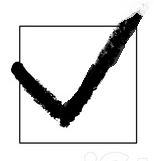 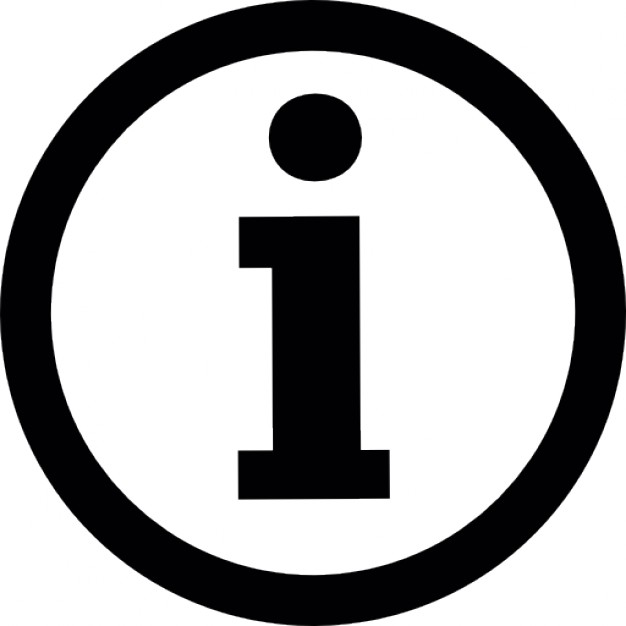 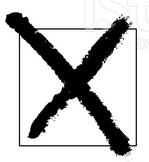 